Дана: 26.12.2017КОНКУРСНА ДОКУМЕНТАЦИЈАСанација електроенергетских инсталација Клинике за неурологију, Клинике за очне болести и Управне зграде Клиничког центра Војводине 185-17-ОНови Сад, децембар 2017. годинаНа основу Закона о јавним набавкама („Сл. гласник РС” бр. 124/12, 14/15 и 68/15 у даљем тексту: Закон), и Правилника о обавезним елементима конкурсне документације у поступцима јавних набавки и начину доказивања испуњености услова („Сл. гласник РС” бр. 86/2015), Одлуке о покретању поступка предметне јавне набавке и Решења о образовању комисије за предметну јавну набавку, припремљена је:КОНКУРСНА ДОКУМЕНТАЦИЈА  бр. 185-17-О - Санација електроенергетских инсталација Клинике за неурологију, Клинике за очне болести и Управне зграде Клиничког центра Војводине.Конкурсна документација садржи: 1.	ОПШТИ ПОДАЦИ О НАБАВЦИ	32.	ОПИС ПРЕДМЕТА ЈАВНЕ НАБАВКЕ	43.	ТЕХНИЧКА ДОКУМЕНТАЦИЈА ПРЕДМЕТА ЈАВНЕ НАБАВКЕ	54.	УСЛОВИ ЗА УЧЕШЋЕ У ПОСТУПКУ ЈАВНЕ НАБАВКЕ ИЗ ЧЛ. 75. И 76. 	ЗАКОНА И УПУТСТВО КАКО СЕ ДОКАЗУЈЕ ИСПУЊЕНОСТ ТИХ УСЛОВА	65.	УПУТСТВО ПОНУЂАЧИМА КАКО ДА САЧИНЕ ПОНУДУ	146.	МОДЕЛ УГОВОРА 	257.	ИЗЈАВА О НЕЗАВИСНОЈ ПОНУДИ	358.	ОБРАЗАЦ ИЗЈАВЕ О ПОШТОВАЊУ ОБАВЕЗА	369.	ОБРАЗАЦ СТРУКТУРЕ ПОНУЂЕНЕ ЦЕНЕ	3710.	ОБРАЗАЦ ТРОШКОВА ПРИПРЕМЕ ПОНУДЕ	3711.	ОБРАЗАЦ ПОНУДЕ	39ОПШТИ ПОДАЦИ О НАБАВЦИПредмет јавне набавке није обликован по партијама.ОПИС ПРЕДМЕТА ЈАВНЕ НАБАВКЕ(врста, техничке карактеристике, квалитет, количина и опис предмета јавне набавке, начин спровођења контроле и обезбеђивања гаранције квалитета, рок извршења, место извршења/испоруке и сл.)            	Предмет јавне набавке је Санација електроенергетских инсталација Клинике за неурологију, Клинике за очне болести и Управне зграде Клиничког центра Војводине.Понуђач се обавезује да изврши радове у свему према конкурсној документацији и својој понуди која ће бити саставни део уговора.У поглављу бр. 12. Обрасцу понуде где је наведен тип и модел одређеног произвођача, код сваког наведеног типа и модела произвођача додаје се реч „одговарајуће“. ТЕХНИЧКА ДОКУМЕНТАЦИЈА ПРЕДМЕТА ЈАВНЕ НАБАВКЕКонкурсна документација не садржи техничку документацију – пројекат.         Сви заинтересовани понуђачи морају пре давања понуда, а најкасније 5 (пет) дана од дана отварања понуда да изврше увид у пројекат предмета јавне набаке, и изађу на место радова уз претходну најаву Радисаву Лукића  дипл. ел. инж., на тел: 021/484-3006 сваког радног дана од 10-12 часова.Наручилац ће омогућити увид у пројекат предмета јавне набавке као и обилазак  места радова у року од 2 (два) дана од момента најаве заинтересованог понуђача. УСЛОВИ ЗА УЧЕШЋЕ У ПОСТУПКУ ЈАВНЕ НАБАВКЕ ИЗ ЧЛ. 75. И 76. ЗАКОНА И УПУТСТВО КАКО СЕ ДОКАЗУЈЕ ИСПУЊЕНОСТ ТИХ УСЛОВАИспуњеност  услова за учешће у поступку јавне набавке, правно лице, физичко лице и предузетник као понуђач, или подносилац пријаве, доказује достављањем следећих доказа:Доказивање испуњености услова за учешће у поступку јавне набавке и начин достављања доказаОБАВЕЗНИ  УСЛОВИ ЗА УЧЕШЋЕ У ПОСТУПКУ ЈАВНЕ НАБАВКЕ ИЗ ЧЛАНА 75. ЗАКОНА о ЈН: Испуњеност услова из тачке 1, 2, 3. понуђач доказује достављањем доказа наведених у табели.ДОДАТНИ УСЛОВИ ЗА УЧЕШЋЕ У ПОСТУПКУ ЈАВНЕ НАБАВКЕ ИЗ ЧЛАНА 76. ЗАКОНА о ЈН: Испуњеност услова из тачке 1, 2, 3, 4, 5,   понуђач доказује достављањем доказа наведених у табели.Понуђач, односно добављач је дужан да без одлагања писмено обавести наручиоца о било којој промени у вези са испуњеношћу услова из поступка јавне набавке, која наступи до доношења одлуке, односно закључења уговора, односно током важења уговора о јавној набавци и да је документује на прописани начин.Понуђачи који су регистровани у Регистру понуђача који води Агенција за привредне регистре нису дужни да достављају доказе о испуњености услова из члана 75. ст. 1. тач. 1) до 3) ЗЈН, сходно чл. 78. ЗЈН, већ достављају доказ да су уписани у Регистар понуђача.Наведене доказе о испуњености услова  понуђач може доставити у виду неоверених копија, а наручилац може пре доношења одлуке о додели уговора да тражи од понуђача, чија је понуда на основу извештаја комисије за јавну набавку оцењена као најповољнија, да достави на увид оригинал или оверену копију свих или поједних доказа.Докази из тачака 2. и 3. не могу бити старији од два месеца пре отварања понуда.Ако понуђач у остављеном, примереном року који не може бити краћи од пет дана, не достави доказе за испуњеност услова, наручилац ће његову понуду одбити као неприхватљиву.Наручилац неће одбити понуду као неприхватљиву, уколико не садржи доказ одређен Законом или конкурсном документацијом, ако понуђач наведе у понуди интернет страницу на којој су подаци који су тражени у оквиру услова јавно доступни.Уколико је доказ о испуњености услова електронски документ, понуђач доставља копију електронског документа у писаном облику, у складу са законом којим се уређује електронски документ, осим уколико подноси електронску понуду када се доказ доставља у изворном електронском облику.Ако понуђач има седиште у другој држави, наручилац може да провери да ли су документи којима понуђач доказује испуњеност тражених услова издати од стране надлежних органа те државе.Ако понуђач није могао да прибави тражена документа у року за подношење понуде, због тога што она до тренутка подношења понуде нису могла бити издата по прописима државе у којој понуђач има седиште и уколико уз понуду приложи одговарајући доказ за то, наручилац ће дозволити понуђачу да накнадно достави тражена документа у примереном року.Ако се у држави у којој понуђач има седиште не издају докази из члана 77. овог закона, понуђач може, уместо доказа, приложити своју писану изјаву, дату под кривичном и материјалном одговорношћу оверену пред судским или управним органом, јавним бележником или другим надлежним органом те државе.Уколико понуду подноси група понуђача, понуђач је дужан да за сваког члана групе понуђача достави наведене доказе да испуњава обавезне услове из члана 75. став 1. тач. 1) до 3), а доказ из члана 75. став 1. тач. 4) Закона дужан је да достави понуђач из групе понуђача којем је поверено извршење дела набавке за који је неопходна испуњеност тог услова.Додатне услове група понуђача испуњава заједно. Уколико понуђач подноси понуду са подизвођачем, понуђач је дужан да за подизвођача достави доказе да испуњава услове из члана 75. став 1. тач. 1) до 3) Закона.ПОТВРДА О ИЗВРШЕНИМ РАДОВИМА185-17-О - Санација електроенергетских инсталација Клинике за неурологију, Клинике за очне болести и Управне зграде Клиничког центра Војводине.ПОДАЦИ О ПРАВНОМ ЛИЦУ/НАРУЧИОЦУ/КУПЦУ/Назив________________________________________Седиште______________________________________Лице за контакт: _______________________________Телефон: _____________________________________Потврђујем под пуном кривичном, моралном и материјалном одговорношћу да је понуђач__________________________________________________________________ 				(пуно пословно име правног лица) пружао следеће електро радове  квалитетно и у уговореним роковима и на уговорени начин без примедби у периоду од ______________ год до_______________ год. Корисник треба да попуни дату табелу тако што уноси тражене податке.У колону опис радова треба навести врсту радова које је добављач извршио, и да  наведе бр. Уговора и датум тог уговора, као и да наведе фин. износ реализованог уговора за  извршене радове.Потврда се издаје ради учешћа наведеног понуђача /правног лица у поступку јавне набавке број 185-17-О - Санација електроенергетских инсталација Клинике за неурологију, Клинике за очне болести и Управне зграде Клиничког центра Војводине и у друге сврхе се не може користити.у _________________, дана ______________.М.П.		_______________________ПОТПИС ОВЛАШЋЕНОГ ЛИЦАНАПОМЕНА: Као доказ за овај услов неопходно је доставити оригинал печатирану потврду од претходног кориснка услуге (претходног наручиоца).Уколико понуђач доставља више потврда, потребно их је копирати у броју пирмерака колико му је потребно.  Уз потврду доставити  фотокопију закључених уговора или оконачне ситуације потписаном и овереном од стране наручиоца и надзорног органа као доказом да су радови завршени.УПУТСТВО ПОНУЂАЧИМА КАКО ДА САЧИНЕ ПОНУДУПОДАЦИ О ЈЕЗИКУ НА КОЈЕМ ПОНУДА МОРА ДА БУДЕ САСТАВЉЕНАПонуда се саставља на српском језику, ћириличним или латиничним писмом. НАЧИН НА КОЈИ ПОНУДА МОРА ДА БУДЕ САЧИЊЕНАПонуда се попуњава помоћу писаће машине, рачунара или хемијске оловке (штампаним словима, на обрасцима који су саставни део конкурсне документације).Понуђач понуду подноси у затвореној коверти или кутији, затворену на начин да се приликом отварања понуда може са сигурношћу утврдити да се први пут отвара. На полеђини коверте или на кутији навести назив понуђача, тачну адресу и контакт телефон. У случају да понуду подноси група понуђача, на коверти или на кутији је потребно назначити да се ради о групи понуђача и навести називе и адресу свих учесника у заједничкој понуди и контакт телефон.Понуду доставити непосредно или путем поште на адресу: Клинички центар Војводине, 21000 Нови Сад, Хајдук Вељкова број 1, искључиво преко писарнице  Клиничког центра Војводине, са назнаком да је реч о понуди, уз обавезно навођење предмета набавке и редног броја набавке (подаци дати у поглављу 1. конкурсне документације). На полеђини понуде  обавезно ставити назнаку „НЕ ОТВАРАТИ”.Понуда се сматра благовременом уколико је примљена од стране наручиоца до датума (дана) и часа назначеног у позиву за подношење понуда. Наручилац ће, по пријему одређене понуде, на коверти, односно кутији у којој се понуда налази, обележити време пријема и евидентирати број и датум понуде према редоследу приспећа. Уколико је понуда достављена непосредно наручилац ће понуђачу предати потврду пријема понуде. У потврди о пријему наручилац ће навести датум и сат пријема понуде. Понуда коју наручилац није примио у року одређеном за подношење понуда, односно која је примљена по истеку дана и сата до којег се могу понуде поднети, сматраће се неблаговременом.Ако је поднета неблаговремена понуда, наручилац ће је по окончању поступка отварања вратити неотворену понуђачу, са назнаком да је поднета неблаговремено.ПАРТИЈЕПредмет јавне набавке није обликован по партијама.ПОНУДА СА ВАРИЈАНТАМАПодношење понуде са варијантама није дозвољено.НАЧИН ИЗМЕНЕ, ДОПУНЕ И ОПОЗИВА ПОНУДЕУ року за подношење понуде понуђач може да измени, допуни или опозове своју понуду на начин који је одређен за подношење понуде.Понуђач је дужан да јасно назначи који део понуде мења односно која документа накнадно доставља. Писано обавештење о измени, допуни или опозиву понуде понуђач доставља непосредно или путем поште на адресу: Клинички центар Војводине, 21000 Нови Сад, Хајдук Вељкова број 1, искључиво преко писарнице  Клиничког центра Војводине, са назнаком да је реч о измени, допуни или опозиву понуде, уз обавезно навођење предмета набавке и редног броја набавке (подаци дати у поглављу 1. конкурсне документације). На полеђини коверте или на кутији навести назив и адресу понуђача. У случају да понуду подноси група понуђача, на коверти је потребно назначити да се ради о групи понуђача и навести називе и адресу свих учесника у заједничкој понуди.По истеку рока за подношење понуда понуђач не може да повуче нити да мења своју понуду.УЧЕСТВОВАЊЕ У ЗАЈЕДНИЧКОЈ ПОНУДИ ИЛИ КАО ПОДИЗВОЂАЧ Понуђач може да поднесе само једну понуду. Понуђач који је самостално поднео понуду не може истовремено да учествује у заједничкој понуди или као подизвођач, нити исто лице може учествовати у више заједничких понуда.У Обрасцу понуде, понуђач наводи на који начин подноси понуду, односно да ли подноси понуду самостално, или као заједничку понуду, или подноси понуду са подизвођачем.ПОНУДА СА ПОДИЗВОЂАЧЕМУколико понуђач подноси понуду са подизвођачем дужан је да у Обрасцу понуде  наведе да понуду подноси са подизвођачем, проценат укупне вредности набавке који ће поверити подизвођачу,  а који не може бити већи од 50%, као и део предмета набавке који ће извршити преко подизвођача. Понуђач у Обрасцу понуде наводи назив и седиште подизвођача, уколико ће делимично извршење набавке поверити подизвођачу. Уколико уговор о јавној набавци буде закључен између наручиоца и понуђача који подноси понуду са подизвођачем, тај подизвођач ће бити наведен и у уговору о јавној набавци. Понуђач је дужан да за подизвођаче достави доказе о испуњености услова који су наведени у поглављу 4. конкурсне документације, у складу са упутством како се доказује испуњеност услова.Понуђач је дужан да наручиоцу, на његов захтев, омогући приступ код подизвођача, ради утврђивања испуњености тражених услова.Понуђач у потпуности одговара наручиоцу за извршење обавеза из поступка јавне набавке, односно извршење уговорних обавеза, без обзира на број подизвођача. Наручилац не дозвољава пренос доспелих потраживања директно подизвођачу у смислу члана 80. став 9. Закона о јавним набавкама.ЗАЈЕДНИЧКА ПОНУДАПонуду може поднети група понуђача.Уколико понуду подноси група понуђача, саставни део заједничке понуде мора бити споразум којим се понуђачи из групе међусобно и према наручиоцу обавезују на извршење јавне набавке, а који обавезно садржи податке из члана 81. ст. 4. тач. 1) до 2) Закона и то податке о: Податке о члану групе који ће бити носилац посла, односно који ће поднети понуду и који ће заступати групу понуђача пред наручиоцем и, Опис послова сваког понуђача из групе понуђача у извршење уговора.Група понуђача је дужна да достави све доказе о испуњености услова који су наведени у поглављу 4. конкурсне документације, у складу са Упутством како се доказује испуњеност услова.Понуђачи из групе понуђача одговарају неограничено солидарно према наручиоцу. Задруга може поднети понуду самостално, у своје име, а за рачун задругара или заједничку понуду у име задругара.Ако задруга подноси понуду у своје име за обавезе из поступка јавне набавке и уговора о јавној набавци одговара задруга и задругари у складу са законом.Ако задруга подноси заједничку понуду у име задругара за обавезе из поступка јавне набавке и уговора о јавној набавци неограничено солидарно одговарају задругари.НАЧИН И УСЛОВИ ПЛАЋАЊА, ГАРАНТНИ РОК, КАО И ДРУГЕ ОКОЛНОСТИ ОД КОЈИХ ЗАВИСИ ПРИХВАТЉИВОСТ  ПОНУДЕЗахтеви у погледу начина, рока и услова плаћањаНаручилац ће извршити плаћање на следећи начин: - аванс у висини 50%  од укупне вредности Уговора  који ће бити исплаћен у року од 45  дана од дана закључења уговора односно пријема: а) исправног авансног предрачуна и изјаве о наменском коришћењу аванса, б) банкарске гаранције за повраћај авансног плаћања, в) банкарске гаранције за добро извршење посла; НАПОМЕНА ЗА АВАНСНО ПЛАЋАЊЕ: Наручилац обавештава све потенцијалне понуђаче да ће аванс бити уплаћен одмах по закључењу уговора а по пријему:  исправног авансног предрачуна и изјаве о наменском коришћењу аванса и достављања наведених средстава финансијског обезбеђења,  што значи да ће рок исплате бити чим се доставе наведени докази с напоменом да рок исплате аванса може бити краћи од 45 дана, али не дужи од 45 дана. - 40% укупне вредности Уговора по испостављеним привременим месечним ситуацијама сачињеним на основу оверене грађевинске књиге изведених радова и јединичних цена из понуде, потписаним од стране стручног надзора, у року до 45 дана од дана пријема оверених ситуација од стране Наручиоца и- 10% укупне вредности Уговора у року до 45 дана, након што изабрани понуђач преда Наручиоцу: а) банкарску гаранцију за отклањање недостатака  у гарантном року;б) коначни обрачун на основу окончане ситуације  сачињену на основу оверене грађевинске књиге изведених радова и јединичних цена из понуде  потписане од стране стручног надзора;ц)  записник о примопредаји изведених радова потписан између изабраног понуђача и наручиоца, којим овлашћено лице наручиоца потврђује да је изабрани понуђач извршио радове предвиђене овом јавном набавком и према захтеваној спецификацији.Привремене ситуације испоставља понуђач за период од месец дана. Окончану ситуацију понуђач саставља и подноси на исплату по извршеној примопредаји изведених радова. Плаћање се врши уплатом на рачун понуђача.Напомена за авансу уплату: аванс ће се правдати по привременим месечним ситуацијама, сразмерно проценту примљеног аванса и вредности изведених радова, с тим што је изабрани понуђач у обавези да у целости изврши обрачун преосталог износа примљеног аванса у привремној ситуацији која претходи издавњу окoнчане ситуације.	Привремене и окончана ситуација испостављају се Наручиоцу у шест примерака и морају бити оверене од стране надзорног органа пре доставе Наручиоцу.Уколико Наручилац делимично оспори испостављену ситуацију, дужан је да исплати неспорни део ситуације. Кoмплетну документацију неопходну за оверу окончане ситуације: листове грађевинске књиге, одговарајуће атесте за уграђени материјал и набавку опреме и другу документацију изабрани понуђач доставља стручном надзору који ту документацију чува дo примопредаје и коначног обрачуна, у супротном с се неће извршити плаћање тих позиција,  што изабрани понуђач признаје без права на приговор. Захтеви у погледу гарантног рокаНаручилац захтева гарантни рок за радове који су предмет ове јавне набавке од најкраће 2 године од дана примопредаје објекта/Записника о примопредаји изведених радова или дела објекта на коме су изведени радови, а ако је коришћење објекта или дела објекта почело пре примопредаје - од почетка коришћења. Наручилац захтева да гарантни рок за уграђени материјал и опрему буде по препоруци произвођача. Наручилац захтева да се изабрани понуђач - добављач обавеже да у периоду важења гаранције отклони све недостатке о свом трошку у вези са предметом овог уговора најкасније у року од 24 часа од дана пријема писане рекламације наручиоца, без обзира да ли је рекламација наручиоца упућена радним или нерадним даном.Захтев у погледу рока (испоруке добара, извршења услуге, извођења радова)Наручилац захтева да радове који су предмет овог уговора  понуђач отпочне након уплате аванса у року од пет календарски дана од дана пријема писаног обавештења од старне лица за праћење реализације уговора, односно од дана увођења у посао, и да исте оконча у целости у року од  (најдуже 60 дана) од дана увођења понуђача у посао. Дан увођења сматра се дан отварања грађевинског дневника у који се уписује изабрани понуђач, овлашћени представник наручиоца и стручни надзор. Извођач ће дан када буде уведен у посао констатовати у грађевински дневник, те се од тог дана рачуна рок извршења предметних радова.Дани се рачунају као календарски дани, односно као дани извођења радова, радни дан, укључујући суботе и недеље. Датум завршетка радова констатује надзорни орган у листу грађевинског дневника.Наручилац захтева да се лицу за праћење техничке реализације радова који су предмет ове јавне набавке непосредно, путем поште или преко писарнице наручиоца, доставља на контролу и оверу сва грађевинска документација везана за извршење овог уговора (грађевински дневник, обрачунски лист грађевинске књиге и ситуацију и сл.).Наручилац захтева од изабраног понуђача да након завршетка свих радова преда лицу за праћење техничке реализације радова који су предмет ове јавне набавке следеће:атест од стране овлашћење институције за испитивање свих изведених електро инстација и уграђених РО и РТ;пројекат изведених радова посебно за сваки наведени објекат( Клиника за неурологију, Клиника за очне болести и Управна зграда) у два(2) примерка;израда геодетског снимка и извештаја о снимању изведених подземних инсталација у два (2) примерка. По завршетку радова наручилац и понуђач су дужни да без одлагања приступе примопредаји и коначном обрачуну. Ако је наручилац почео да користи објекат пре примопредаје, сматра се да је примопредаја извршена даном почетка коришћења.Наручилац и понуђач ће о примопредаји саставити Записник о примопредаји изведених радова, те у исте поред потребног унети и:1) да ли су радови изведени по уговору, прописима и правилима струке;
2) да ли квалитет изведених радова одговара уговореном квалитету, односно које радове извођач треба о свом трошку да доради, поправи или поново изведе и у ком року то треба да учини;3) констатацију да је понуђач предао гарантне листове и атесте у складу са узансом 87;
4) датум завршетка радова и датум извршења примопредаје.Наручилац захтева да технички услови за извођење електро радова буду у складу за важећим Законима и прописима за поједине врсте радова.Геодетско снимање траса стварно изведене кабловске канализације се ради у току извођења радова.Место извршења је Клиника за неурологију, Клиника за очне болести и Управна зграда Клиничког центра Војводине, Нови Сад,  ул. Хајдук Вељкова бр. 1.Захтев у погледу рока важења понудеНаручилац захтева да рок важења понуде буде најмање 60 дана од дана отварања понуда.У случају истека рока важења понуде, наручилац је дужан да у писаном облику затражи од понуђача продужење рока важења понуде.Понуђач који прихвати захтев за продужење рока важења понуде на може мењати понуду.Други захтеви: нема.ВАЛУТА И НАЧИН НА КОЈИ МОРА ДА БУДЕ НАВЕДЕНА И ИЗРАЖЕНА ЦЕНА У ПОНУДИЦена мора бити исказана у динарима, са и без пореза на додату вредност, са урачунатим свим трошковима које понуђач има у реализацији предметне јавне набавке, с тим да ће се за оцену понуде узимати у обзир цена без пореза на додату вредност.Понуђачи цене у својим понудама треба да заокруже на 2 децимале.Цена је фиксна и не може се мењати, осим у случајевима наведеним у делу ИЗМЕНЕ ТОКОМ ТРАЈАЊА УГОВОРА овог упутства.Ако је у понуди исказана неуобичајено ниска цена, наручилац ће поступити у складу са чланом 92. Закона.ПОДАЦИ О ВРСТИ, САДРЖИНИ, НАЧИНУ ПОДНОШЕЊА, ВИСИНИ И РОКОВИМА ОБЕЗБЕЂЕЊА ИСПУЊЕЊА ОБАВЕЗА ПОНУЂАЧАПонуђач је дужан да уз понуду достави банкарску гаранцију за озбиљност понуде у висини од 10% од укупне вредности понуде без ПДВ-а, којом понуђач гарантује испуњење својих обавеза у поступку јавне набавке.Понуђач је дужан да уз понуду достави оригинал обавезујућа писма о намерама пословне банке понуђача за издавање банкарских гаранција за добро извршење посла и отклањање недостатака у гарантном року у висини од 10% од укупне вредности понуде без ПДВ, са роком важења најкраће колико је важење понуде.банкарску гаранцију за повраћај авансног плаћања у висини 50% исплаћеног аванса без ПДВ-а, са роком важења најмање 30 дана дужим од дана до којег се изабрани понуђач обавезао да ће у целости испунити своју обавезу која је предмет овог поступка и тиме оправдати аванс, која је наплатива у случају да изабрани понуђач у целини или делимично не испуњава своје обавезе.банкарску гаранцију за добро извршење посла у висини 10% од укупне вредности уговора без ПДВ-а, са роком важења најмање 30 дана дужим од дана до којег се изабрани понуђач обавезао да ће у целости испунити своју обавезу која је предмет овог поступка, која је наплатива у случају да изабрани понуђач не извршава своје обавезе на начин и у роковима предвиђеним уговором.Понуђач који је изабран као најповољнији је дужан да, по окончању, а приликом примопредаје опреме која је предмет овог поступка, достави банкарску гаранцију за отклањање недостатака у гарантном року, у висини 10% од укупне вредности уговора без ПДВ-а, са роком важења најмање 30 дана дужим од дана до којег се изабрани понуђач обавезао да ће у целости испунити своју обавезу која је предмет овог поступка, која је наплатива у случајевима предвиђеним конкурсном документацијом, тј. у случају да изабрани понуђач не испуњава своје обавезе из уговора које се односе на отклањање недостатака у гарантном року. Уколико банкарску гаранцију понуђача издаје банка у страном власништву та банка мора имати кредитни рејтинг најмање тређег нивоа кредитног квалитета (инвестициони ранг). Уколико је банкарску гаранцију понуђача издаје банка у домаћем власништву не захтева се да та банка има кредитни рејтинг најмање тређег нивоа кредитног квалитета (инвестициони ранг).Банкарска гаранција мора садржати клаузуле: безусловна и наплатива на први позив.Банкарску гаранцију изабрани понуђач је у обавези да достави најкасније 7 дана од дана потписивања уговора.Средство обезбеђења треба да траје најмање тридесет дана дуже од дана рока за коначно извршење обавезе понуђача која је предмет обезбеђења (озбиљност понуде, извршење уговорне обавезе, отклањање недостатака у гарантном року и сл.).Средство обезбеђења не може се вратити понуђачу пре истека рока трајања.ЗАШТИТА ПОВЕРЉИВОСТИ ПОДАТАКА КОЈЕ НАРУЧИЛАЦ СТАВЉА ПОНУЂАЧИМА НА РАСПОЛАГАЊЕ, УКЉУЧУЈУЋИ И ЊИХОВЕ ПОДИЗВОЂАЧЕ Предметна набавка не садржи поверљиве информације које наручилац ставља на располагање.НАЧИН ПРЕУЗИМАЊА ТЕХНИЧКЕ ДОКУМЕНТАЦИЈЕ И ПЛАНОВА, ОДНОСНО ПОЈЕДИНИХ ЊЕНИХ ДЕЛОВАНаведено је у поглављу 3. Техничка документација предмета јавне набавке, на старни 5/64 конкурсне документације.ДОДАТНЕ ИНФОРМАЦИЈЕ ИЛИ ПОЈАШЊЕЊА У ВЕЗИ СА ПРИПРЕМАЊЕМ ПОНУДЕЗаинтересовано лице може, у писаном облику тражити од наручиоца додатне информације или појашњења у вези са припремањем понуде, при чему може да укаже наручиоцу и на евентуалне уочене недостатке и неправилности у конкурсној документацији, најкасније 5 дана пре истека рока за подношење понуде и то на један од следећих начина:поштом, на адресу наручиоца: Клинички центар Војводине, 21000 Нови Сад, Хајдук Вељкова број 1, искључиво преко писарнице  Клиничког центра, електронском поштом, на адресу: набавке@кцв.рс,Наручилац ће у року од 3 дана од дана пријема захтева за додатним информацијама или појашњењима конкурсне документације, одговор објавити на Порталу јавних набавки и на својој интернет страници. Ако наручилац измени или допуни конкурсну документацију 8 или мање дана пре истека рока за подношење понуда, дужан је да продужи рок за подношење понуда и објави обавештење о продужењу рока за подношење понуда, које објављује на Порталу јавних набавки и на својој интернет странициПо истеку рока предвиђеног за подношење понуда наручилац не може да мења нити да допуњује конкурсну документацију. Тражење додатних информација или појашњења у вези са припремањем понуде телефоном није дозвољено. Комуникација у поступку јавне набавке врши се искључиво на начин одређен чланом 20. Закона.Сваки захтев за додатним информацијама или појашњењем примљен након радног времена наручиоца, сматраће се да је примљен следећег радног дана.ДОДАТНА ОБЈАШЊЕЊА ОД ПОНУЂАЧА ПОСЛЕ ОТВАРАЊА ПОНУДА И КОНТРОЛА КОД ПОНУЂАЧА ОДНОСНО ЊЕГОВОГ ПОДИЗВОЂАЧА После отварања понуда наручилац може приликом стручне оцене понуда да у писаном облику захтева од понуђача додатна објашњења која ће му помоћи при прегледу, вредновању и упоређивању понуда, а може да врши контролу (увид) код понуђача, односно његовог подизвођача (члан 93. Закона). Уколико наручилац оцени да су потребна додатна објашњења или је потребно извршити контролу (увид) код понуђача, односно његовог подизвођача, наручилац ће понуђачу оставити примерени рок да поступи по позиву наручиоца, односно да омогући наручиоцу контролу (увид) код понуђача, као и код његовог подизвођача. Наручилац може уз сагласност понуђача да изврши исправке рачунских грешака уочених приликом разматрања понуде по окончаном поступку отварања. У случају разлике између јединичне и укупне цене, меродавна је јединична цена.Ако се понуђач не сагласи са исправком рачунских грешака, наручилац ће његову понуду одбити као неприхватљиву. ВРСТА КРИТЕРИЈУМА ЗА ДОДЕЛУ УГОВОРА, ЕЛЕМЕНТИ КРИТЕРИЈУМА НА ОСНОВУ КОЈИХ СЕ ДОДЕЉУЈЕ УГОВОР И МЕТОДОЛОГИЈА ЗА ДОДЕЛУ ПОНДЕРА ЗА СВАКИ ЕЛЕМЕНТ КРИТЕРИЈУМАИзбор најповољније понуде ће се извршити применом критеријума  ЕЛЕМЕНТИ КРИТЕРИЈУМА НА ОСНОВУ КОЈИХ ЋЕ НАРУЧИЛАЦ ИЗВРШИТИ ДОДЕЛУ УГОВОРА У СИТУАЦИЈИ КАДА ПОСТОЈЕ ДВЕ ИЛИ ВИШЕ ПОНУДА СА ЈЕДНАКИМ БРОЈЕМ ПОНДЕРА ИЛИ ИСТОМ ПОНУЂЕНОМ ЦЕНОМ Уколико две или више понуда имају исту најнижу понуђену цену, као најповољнија биће изабрана понуда оног понуђача који понуди дужи гарантни рок на радове; уколико је и то исто као најповољнија биће изабрана понуда оног понуђача који понуди краћи рок завршетка радова; уколико је и то исто најповољнија понуда биће изабрана „жребањем“ након отварања понуда, а пре извештаја о стручној оцени понуда, уз присуство овлашћених представника понуђача, о чему ће понуђачи бити благовремено обавештени. КОРИШЋЕЊЕ ПАТЕНТА И ОДГОВОРНОСТ ЗА ПОВРЕДУ ЗАШТИЋЕНИХ ПРАВА ИНТЕЛЕКТУАЛНЕ СВОЈИНЕ ТРЕЋИХ ЛИЦАНакнаду за коришћење патената, као и одговорност за повреду заштићених права интелектуалне својине трећих лица сноси понуђач.НАЧИН И РОК ЗА ПОДНОШЕЊЕ ЗАХТЕВА ЗА ЗАШТИТУ ПРАВА ПОНУЂАЧА Захтев за заштиту права може да поднесе понуђач, подносилац пријаве, кандидат, односно свако заинтересовано лице, који има интерес за доделу уговора, односно оквирног споразума у конкретном поступку јавне набавке и који је претрпео или могао да претрпи штету због поступаља наручиоца противно одредбама Закона.Захтев за заштиту права подноси се наручиоцу, а копија се истовремено доставља Републичкој комисији. Захтев за заштиту права подноси се непосредно или путем поште на адресу Клинички центар Војводине, 21000 Нови Сад, Хајдук Вељкова број 1, искључиво преко писарнице Клиничког центра Војводине или путем електронске поште на e-mail nabavke@kcv.rs или путем телефакса на број 021/487-22-44, са назнаком да је реч о захтеву за заштиту права, уз обавезно навођење предмета набавке и редног броја набавке (подаци дати је у поглављу 1. конкурсне документације).Захтев за заштиту права се може поднети у току целог поступка јавне набавке, против сваке радње наручиоца, осим уколико Законом није другачије одређено. О поднетом захтеву за заштиту права наручилац објављује обавештење о поднетом захтеву на Порталу јавних набавки и својој интернет страници најкасније у року од 2 дана од дана пријема захтева за заштиту права.Поднет захтев за заштиту прва не задржава даље активности наручиоца у поступку јавне набавке у складу са одредбама члана 150. Закона о јавним набавкама.Уколико се захтевом за заштиту права оспорава врста поступка, садржина позива за подношење понуда или конкурсне документације, захтев ће се сматрати благовременим уколико је примљен од стране наручиоца најкасније 7 дана пре истека рока за подношење понуда,  а у поступку јавне набавке мале вредности и квалификационом поступку ако је примљен од стране наручиоца у року од 3 дана пре истека рока за подношење понуда и уколико је подносилац захтева у складу са чланом 63. став 2. Закона указао наручиоцу на евентуалне недостатке и неправилности, а наручилац исте није отклонио. У том случају подношења захтева за заштиту права не долази до застоја рока за подношење понудаЗахтев за заштиту права који се оспоравају радње које наручилац предузме пре истека рока за подношење понуда, а након истека рокова из члана 149. став. 3. Закона, односно горе поменутих рокова, сматраће се благовременим уколико је поднет најкасније до истека рока за подношење понуда.После доношења одлуке о додели уговора, одлуке о закључењу оквирног споразума, одлуке о признању квалификације и одлуке о обустави поступка јавне набавке, рок за подношење захтева за заштиту права је 10 дана од дана објављивање одлуке на Порталу јавних набавки, а пет дана у поступку јавне набавке мале вредности  и доношења одлуке о додели уговора на основу оквирног споразума у складу са чланом 40а. Закона.Захтевом за заштиту права не могу се оспоравати радње наручиоца предузете у поступку јавне набавке ако су подносиоцу захтева били или могли бити познати разлози за његово подношење пре истека рока за подношење захтева из члана 149. став 3 и 4. Закона, а подносилац га није поднео пре истека тог рока. Ако је у истом поступку јавне набавке поново поднет захтев за заштиту права од стране истог подносиоца захтева, у том захтеву се не могу оспоравати радње наручиоца за које је подносилац захтева знао или могао знати приликом подношења претходног захтева. Ако поднети захтев за заштиту права не садржи све податке из члана 151. става 1. Закона, наручилац ће такав захтев одбацити закључком. Наручилац ће закључак доставили подносиоцу захтева и Републичкој комисији у року од 3 дана од дана доношења. Против закључка подносилац захтева може  у року од 3 дана од дана пријема закључка поднети жалбу Републичкој комисији, a копију жалбе истовремено доставља наручиоцу. Подносилац захтева је дужан да на број жиро рачуна: 840-30678845-06, шифра плаћања: 153 или 253, позив на број је број или друга ознака конкретне јавне набавке, сврха уплате: Републичка административна такса, корисник: буџет Републике Србије у складу са чланом 156. Закона о јавним набавкама, уплати таксу од:1) 60.000 динара у поступку јавне набавке мале вредности и преговарачком поступку без објављивања позива за подношење понуда;2) 120.000 динара ако се захтев за заштиту права подноси пре отварања понуда и ако процењена вредност није већа од 120.000.000 динара;3) 250.000 динара ако се захтев за заштиту права подноси пре отварања понуда и ако је процењена вредност већа од 120.000.000 динара;4) 120.000 динара ако се захтев за заштиту права подноси након отварања понуда и ако процењена вредност није већа од 120.000.000 динара;5) 120.000 динара ако се захтев за заштиту права подноси након отварања понуда и ако збир процењених вредности свих оспорених партија није већа од 120.000.000 динара, уколико је набавка обликована по партијама;6) 0,1% процењене вредности јавне набавке, односно понуђене цене понуђача којем је додељен уговор, ако се захтев за заштиту права подноси након отварања понуда и ако је та вредност већа од 120.000.000 динара;7) 0,1% збира процењених вредности свих оспорених партија јавне набавке, односно понуђене цене понуђача којима су додељени уговори, ако се захтев за заштиту права подноси након отварања понуда и ако је та вредност већа од 120.000.000 динара.Свака странка у поступку сноси трошкове које проузрокује својим радњама.РОК У КОЈЕМ ЋЕ УГОВОР БИТИ ЗАКЉУЧЕНУговор о јавној набавци наручилац ће доставити понуђачу којем је додељен уговор у року од 8 дана од дана протека рока за подношење захтева за заштиту права.Наручилац може закључити уговор пре истека рока за подношење захтева за заштиту права, у складу са чланом 112. став 2. тачка од 1) до 5) Закона.Одлуку о додели уговора из члана 108. Закона, наручилац ће у року од 3 дана од дана доношења, објавити на Порталу јавних набавки и својој интернет страници.Изабрани понуђач је дужaн дa Уговор који му наручилац достави на потпис, потпише и врати га Наручиоцу у року од 3 (три) дана од дана пријемa. Уколико изабрани понуђач не поступи у датом року смaтрaће се да одустaје од понуде због чега ће сносити све законом предвиђене последице, а наручилац ће поступити у складу са чланом 113. став 3. ЗЈН.ИЗМЕНЕ ТОКОМ ТРАЈАЊА УГОВОРАУ складу са чланом 115. Закона о јавним набавкама наручилац може након закључења уговора о јавној набавци без спровођења поступка јавне набавке повећати обим предмета набавке, с тим да се вредност уговора може повећати максимално до 5% од укупне вредности првобитно закљученог уговора, при чему укупна вредност повећања уговора не може да буде већа од вредности из члана 39. став 1. Закона о јавним набавкама.Након закључења уговора о јавној набавци наручилац може да дозволи промену цене и других битних елемената уговора из објективних разлога који морају бити јасно и прецизно одређени и образложени, односно предвиђени посебним прописима. Променом цене не сматра се усклађивање цене са унапред јасно дефинисаним параметрима у овом уговору и конкурсној документацији.Наручилац ће дозволити измене уговора у следећим ситуацијама:Уколико се повећа обим предмета јавне набавке због непредвиђених околности;У случајевима да наступе оне околности за које наручилац и добављач нису знали нити могли да знају у моменту закључења Уговора, те сходно томе нису у могућности да у потпуности изврше Уговором преузете обавезе;Уколико наступе оне околности дефинисане чланом. 7. овог уговора, а које су проузроковале немогућност испуњења уговорених обавеза уговорних страна у уговором одређеном року;Као и уколико наступе све оне околности које представљају основ за измену Уговора али су у интересу наручиоца као здравствене уставове и корисника задравствене услугеНАПОМЕНА:Сходно члану 20. став 6. Закона о јавним набавкама, наручилац напомиње понуђачима да су дужни да без одлагања потврде пријем свих докумената које им наручилац достави путем електронске поште или телефакса на адресе, односно бројеве које су назначили у својим понудама.Документа у вези поступка јавне набавке која је по ЗоЈН (измене и допуне) наручилац дужан да објави на порталу УЈН и интернет страници наручиоца сматрају се достављеним даном објаве.МОДЕЛ УГОВОРА На основу члана 112. Закона о јавним набавкама („Службени гласник Републике Србије” бр. 124/12, 14/15 и 68/15), а у складу са извештајем Комисије за јавну набавку и Одлуком о додели уговора, дана ___________ године закључује се следећи:УГОВОР О ЈАВНОЈ НАБАВЦИ БРОЈ 185-17-ОУговорне стране: КЛИНИЧКИ ЦЕНТАР ВОЈВОДИНЕ, ул. Хајдук Вељкова бр. 1, Нови Сад, ПИБ: 101696893 , Матични број: 08664161,Број рачуна: 840-577661-50, Управа за трезор – РС, Министарство финансија, Телефон: 021/484-3-484, Телефакс: 021/487-2242(у даљем тексту: наручилац), кога заступа проф. др Петар Сланкаменац. УКОЛИКО ПОНУЂАЧ ПОДНОСИ ПОНУДУ САМОСТАЛНО______________________________________________________________________,(Назив понуђача, поштански број и седиште, општина, улица и број, матични број, ПИБ)кога заступа ________________________________________ (у даљем тексту: Извођач радова)                                          (Име, презиме и функција)       А. У СЛУЧАЈУ ПОДНОШЕЊА ПОНУДЕ СА ПОДИЗВОЂАЧЕМ:              *попуњава понуђач у случају ако наступа са подизвођачем____________________________________________________________________________,(Назив понуђача, поштански број и седиште, општина, улица и број, матични број, ПИБ)кога заступа ________________________________________ (у даљем тексту: Извођач радова)                                    (Име, презиме и функција)Извођач радова је извршење јавне набавке делимично поверио подизвођачу:1. ______________________________________________________________________(Назив подизвођача, поштански број и седиште, општина, улица и број, матични број, ПИБ)кога заступа ______________________________________________                                          (Име, презиме и функција)Добављач радова ће део радова (не више од 50% уговорених радова) који су предмет овог Уговора извршити преко Подизвођача за део предмета јавне набавке _____________________________у проценту _________ % од укупне вредности уговорених радова;Добављач радова у потпуности одговара Инвеститору за извршење уговорених обавеза, те и за радове извршене од стране подизвођача, као да их је сам извршио.Б. У СЛУЧАЈУ ПОДНОШЕЊА ЗАЈЕДНИЧКЕ ПОНУДЕ (ГРУПА ПОНУЂАЧА)            *попуњава понуђач у случају ако се даје заједничка понудаГРУПЕ ПОНУЂАЧА који су се на основу Споразума број _______________________ од _____________ 2017. године који је саставни део овог Уговора, међусобно и према Наручиоцу обавезали на извршење предметне јавне набавке, односно овог Уговора 1. _____________________________________________________________________________,(Назив понуђача, поштански број и седиште, општина, улица и број, матични број, ПИБ)као члан групе који је носилац посла, односно који је поднео понуду и који ће заступати групу понуђача пред Наручиоцем и који ће у име групе понуђача потписати уговор, кога заступа ____________________________________________ (у даљем тексту: Извођач радова)                                  (Име, презиме и функција)Група понуђача је носилац права и обавеза извођења предметних радова и обавезује се да својим средствима и својом радном снагом изврши уговорене радове. Понуђачи из групе понуђача одговарају солидарно према Наручиоцу.Основ уговора: ЈНОПБР: _________Број и датум Одлуке о додели уговора: ______________Понуда изабраног понуђача број: ____________ од _________. годинеПредмет уговораЧлан 1.Предмет овог уговора је извођење радова и то:Санација електроенергетских инсталација Клинике за неурологију, Клинике за очне болести и Управне зграде Клиничког центра Војводине, у свему према прихваћеној понуди Понуђача број ____________ од ___________. године, која је код Наручиоца заведена под бројем ______________ од ____________. године, а која чини саставни део овог Уговора.Добављач је дужaн дa Уговор који му наручилац достави на потпис, потпише и врати га Наручиоцу у року од 3 (три) дана од дана пријемa. Уколико Понуђач не поступи у датом року смaтрaће се да одустaје од понуде због чега ће сносити све законом предвиђене последице, а наручилац ће поступити у складу са чланом 113. став 3. ЗЈН.Уговорена вредностЧлан 2.Уговорена вредност радова из члана 1. овог Уговора без пореза на додату вредност износи ____________________________ динара (словима: _________________________________), односно са порезом на додату вредност износи ________________________ (словима: __________________________________).Јединичне цене из прихваћене Понуде су фиксне и не могу се мењати услед повећања цена елемената на основу којих су одређене. Начин плаћањаЧлан 3.Наручилац ће уговорену цену радова из члана 2. овог Уговора исплатити Добављачу радова на следећи начин:аванс у висини од 50% од уговорене вредности радова без обрачунатог пореза на додату вредност, у року до 45 (четдесетпет) дана од дана пријема:исправног авансног предрачуна и изјаве о наменском коришћењу аванса, банкарске гаранције за повраћај авансног плаћања,банкарске гаранције за добро извршење посла;по испостављеним месечним привременим ситуацијама сачињеним на основу оверене грађевинске књиге изведених радова и јединичних цена из Понуде, потписаним од стране стручног надзора, у року до 45 (четрдесетпет) дана од дана пријема исправне привремене ситуације, уз важећу банкарску гаранцију за повраћај авансног плаћања, банкарску гаранцију за добро извршење посла;по испостављеној окончаној ситуацији у року до 45 (четрдесетпет) дана од дана пријема:исправне окончане ситуације сачињене на основу оверене грађевинске књиге изведених радова и јединичних цена из Понуде, оверене од стране стручног надзора, банкарске гаранције за отклањање недостатака у гарантном року,Записника о примопредаји радова и коначном обрачуну сачињеног и потписаног од стране Комисије за примопредају радова и коначни обрачун.Вредност окончане ситуације не може бити мања од 10% од уговорене вредности радова.Плаћање ће се вршити на текући рачун Добављача радова.Члан 4.Аванс ће се правдати по привременим месечним ситуацијама, сразмерно проценту примљеног аванса и вредности изведених радова, с тим што је Добављач радова у обавези да у целости изврши обрачун преосталог износа примљеног аванса у привременој ситуацији која претходи издавању окончане ситуације.Члан 5.Привремене ситуације и окончану ситуацију, у 6 (шест) примерака, Добављач радова испоставља на основу стварно изведених количина уговорених радова и уговорених јединичних цена.Привремене и окончана ситуација морају бити потписане и оверене од стране стручног надзора, одговорних извођача радова, Извођача радова и Наручиоца.Окончану ситуацију Добављач радова подноси Наручиоцу по завршетку радова, потписаном Записнику о примопредаји радова и коначном обрачуну и достављању банкарске гаранције за отклањање недостатака у гарантном року. Наручилац може оспорити привремену или окончану ситуацију делимично или у целости. Уколико Наручилац ситуацију оспори делимично, дужан је да исплати неспорни део ситуације.О разлозима оспоравања и оспореном износу Наручилац је дужан да обавести Добавњача радова у року до 15 (петнаест) дана од дана пријема ситуације чији је садржај оспорен. Уколико у том року не обавести Добаљача радова о својим примедбама, сматра се да нема примедби на обрачунате радове.Средства финансијског обезбеђењаЧлан 6.Добављач радова је обавезан да приликом потписивања Уговора, а најдаље у року од 7 (седам) дана од дана закључења Уговора, Наручиоцу преда:Гаранцију банке за повраћај авансног плаћања, која мора бити са клаузулама: безусловна, неопозива, без права на приговор и платива на први позив, у висини примљеног аванса од 50% од уговорене вредности без пореза на додату вредност са роком важности најмање 30 (тридесет) дана дужим од уговореног рока за завршетак радова. Понуђач може поднети гаранције стране банке само ако је тој банци додељен кредитни рејтинг коме одговара најмање ниво кредитног квалитета 3 (инвестициони ранг);Гаранцију банке за добро извршење посла, која мора бити са клаузулама: безусловна, неопозива, без права на приговор и платива на први позив, у висини 10% од уговорене вредности без пореза на додату вредност са роком важности најмање 30 (тридесет) дана дужим од уговореног рока за завршетак радова. Понуђач може поднети гаранције стране банке само ако је тој банци додељен кредитни рејтинг коме одговара најмање ниво кредитног квалитета 3 (инвестициони ранг).Ако се за време трајања овог Уговора промене рокови за извршење уговорне обавезе, Добављач радова је обавезан да продужи важење банкарских гаранција из става 1. овог члана.Висина банкарске гаранције за повраћај авансног плаћања се може смањити сразмерно изведеним радовима и износу којим је оправдан део примљеног аванса кроз привремене ситуације.Инвеститор ће наплатити банкарску гаранцију за добро извршење посла уколико Извођач радова не буде извршавао своје уговорене обавезе у роковима и на начина предвиђен овим Уговором.Члан 7.Добављач радова је обавезан да приликом предаје изведених радова Наручиоцу преда гаранцију банке за отклањање недостатака у гарантном року, која мора бити са клаузулама: безусловна, неопозива, без права на приговор и платива на први позив, у висини 10% од уговорене вредности без пореза на додату вредност са роком важности најмање 30 (тридесет) дана дужим од гарантног рока. Понуђач може поднети гаранције стране банке само ако је тој банци додељен кредитни рејтинг коме одговара најмање ниво кредитног квалитета 3 (инвестициони ранг).Наручилац ће наплатити банкарску гаранцију за отклањање недостатака у гарантном року уколико Извођач радова не буде извршавао своје гарантне обавезе у роковима и на начин предвиђен овим Уговором.Уколико Добављач радова не достави банкарску гаранцију за отклањање недостатака у гарантном року, Наручилац ће наплатити банкарску гаранцију за добро извршење посла.Обавезе извођача радоваЧлан 8.Добављач радова је дужан да радове из члана 1. овог Уговора изведе стручно и квалитетно у складу са прихваћеном Понудом и овим Уговором, техничком документацијом за извођење радова, важећим законима и прописима, техничким нормативима и стандардима који важе за ову врсту радова уз поштовање правила струке, као и да по завршетку радова изведене радове преда Наручиоцу.Добављач је дужан да обезбеди потребну радну снагу, материјал, потребну опрему, као и све друге активности неопходне за потпуно извршење радова који су предмет овог Уговора.Добављач је дужан да уредно води сву документацију предвиђену законом и другим прописима који регулишу ову област и обезбеђује доказ о квалитету извршених радова, уграђених материјала, инсталација и опреме.Добављач је дужан да отклони све недостатке по записнику Комисије за примопредају радова и коначни обрачун, у остављеном року.Добављач радова је дужан да поступи по свим основаним писменим примедбама Наручиоца и стручног надзора на квалитет изведених радова и уграђеног материјала и опреме и о свом трошку отклони недостатке и пропусте.Увођење радова у посаоЧлан 9.Наручилац  ће најмање 7 (седам) дана унапред писмено обавестити Добављача радова и стручни надзор о датуму увођења Довављача радова у посао.Увођење Добављача радова у посао се врши у присуству представника Наручиоца и Добављача радова и стручног надзора.О увођењу Добављача радова у посао води се записник који оверавају и потписују представници Наручиоца и Добављача радова и стручни надзор.Датум увођења Добављача радова у посао констатује се у грађевинском дневнику.Рок за извођење радоваЧлан 10.Добављач радова се обавезује да радове који су предмет овог Уговора изврши у року од ______ (не дужи од 60 календарских дана) календарских дана од дана увођења у посао.Добављач се обавезује да овлашћеном лицу за техничку реализацију из члана 28. овог уговора, непосредно, путем поште или преко писарнице наручиоца, доставља на контролу и оверу сва грађевинску документацију везану за извршење предметних радова (грађевински дневник, обрачунски лист грађевинске књиге и ситуацију и сл.).Члан 11.Добављач радова је дужан да започне радове даном увођења у посао. Уколико Добављач радова не започне радове даном увођења у посао, Наручилац ће оставити накнадни рок до 10 (десет) дана да започне радове, а уколико Добављач радова ни у накнадном року не започне радове, Наручилац може раскинути овај Уговор, уз реализацију банкарске гаранције за добро извршење посла, као и захтевати од Добављача радова накнаду штете до износа стварне штете.Члан 12.Добављач радова има право на продужење уговореног рока у следећим случајевима:у случају прекида радова који трају дуже од 2 (два) дана, а није изазван кривицом Добављача радова;ако наступе природни догађаји који имају карактер више силе (пожар, поплава, земљотрес и сл.); ако наступе ванредни догађаји везани за одбрану земље;због кашњења радова проузрокованих неиспуњењем уговорених обавеза Наручиоца;због прекида рада изазваног актом надлежног органа, за који није одговоран Извођач радова.Ако наступе околности из претходног става овог члана, Добављач радова их одмах уписује у грађевински дневник, а у року од 3 (три) дана од настанка узрока доставља захтев Наручиоцу за продужење уговореног рока за завршетак радова у писаној форми, уз сагласност и мишљење стручног надзора о оправданости захтева. Наручилац је обавезан да по наведеном захтеву донесе одлуку у року од 10 (десет) дана од пријема уредног захтева.Захтев за продужетак рока за извођење радова Добавњач радова може поднети Наручиоцу најкасније 10 (десет) дана пре истека уговореног рока за извођење радова. Уколико Добављач радова упути Наручиоцу захтев за продужетак рока, након истека уговореног рока, такав захтев се неће разматрати.Уговорени рок ће бити продужен када уговорне стране сачине о томе Анекс уговора.Члан 13.Добављач радова је дужан да одмах писмено обавести Наручиоца о околностима које онемогућавају или отежавају извођење радова, о привременом обустављању радова и о настављању радова по престанку сметњи због којих је извођење радова обустављено.Добављач може привремено обуставити радове искључиво уз сагласност стручног надзора. Добављач радова је дужан да настави извођење радова по престанку сметње због које су радови обустављени.Период обуставе радова се констатује у грађевинском дневнику.Квалитет изведених радоваЧлан 14.За укупан уграђени материјал и опрему Добављач радова мора да има одговарајуће атесте и доказе о квалитету који се захтевају према важећим прописима у складу са техничком документацијом.Добављач радова је дужан да о свом трошку обави сва евентуална додатна испитивања материјала и контролу квалитета, уколико за тим постоји оправдана потреба.Примопредаја изведених радоваЧлан 15.Комисију за примопредају радова и коначни обрачун формира Наручилац. Комисију чине представници Наручиоца и Добављача радова и стручни надзор. Комисија ће у року од 7 (седам) дана од дана обавештења Добављача радова да су радови завршени приступити изради записника о примопредаји радова.Записник о примопредаји радова садржи податке:Да ли су радови изведени по уговору, прописима и правилима струке;Да ли квалитет изведених радова одговара уговореном квалитету, односно које радове извођач треба о свом трошку да доради, поправи или поново изведе и у ком року то треба да учини;Констатацију о примопредаји гарантних листова и атеста у складу са узансом 87;
Датум завршетка радова и датум извршења примопредаје.Добављач се обавезује да након завршетка свих предметних радова овлашћеном лицу за техничку реализацију из члана 28. овог уговора преда:атест од стране овлашћење институције за испитивање свих изведених електро инстација и уграђених РО и РТ;пројекат изведених радова посебно за сваки наведени објекат( Клиника за неурологију, Клиника за очне болести и Управна зграда) у два(2) примерка;израда геодетског снимка и извештаја о снимању изведених подземних инсталација у два (2) примерка. Уколико Комисија за примопредају радова констатује примедбе на изведене радове, Добављач радова је у обавези да их отклони у року који предложи Комисија.Уколико Добављач радова у остављеном року не поступи по примедбама Комисије за примопредају радова, Наручилац може извршити наплату банкарске гаранције за добро извршење посла.Гарантни рокЧлан 16.Гарантни рок за изведене радове који су предмет овог Уговора износи __________ године (минимум 2 године) рачунајући од дана примопредаје изведених радова, или дела објекта на коме су изведени радови, а ако је коришћење објекта или дела објекта почело пре примопредаје - од почетка коришћења.За уграђену опрему и уређаје важи гарантни рок у складу са условима произвођача, односно____________________.                      *попуњава добављачЧлан 17.Добављач радова је дужан да у току гарантног рока, на први писмени позив Наручиоца, отклони о свом трошку све недостатке који се односе на уговорени квалитет изведених радова и уграђених материјала и опреме, а који нису настали неправилном употребом, као и сва оштећења проузрокована овим недостацима. Ако Добављач радова не приступи извршењу своје обавезе из претходног става по пријему писменог позива од стране Наручиоца  и не изврши ту обавезу у року датом у позиву, Наручилац је овлашћен да за отклањање недостатака ангажује друго правно или физичко лице, на терет Добављача радова, наплатом банкарске гаранције за отклањање недостатака у гарантном року.Уколико банкарска гаранција за отклањање недостатака у гарантном року не покрива у потпуности трошкове настале поводом отклањања недостатака из става 1. овог члана, Наручилац има право да од Добављача радова тражи накнаду штете.За штету и неисправности које настану услед деловања више силе, Добављач радова не сноси одговорност.Неуговорени радовиВишак и мањак радоваЧлан 18.Уколико се током извођења уговорених радова појави потреба за извођењем вишка радова, Извођач радова је дужан да о томе одмах, писменим путем, обавести Наручиоца и стручни надзор.Добављач радова није овлашћен да мења обим уговорених радова, односно да изведе вишак радова без писане сагласности Наручиоца и стручног надзора.Стручни надзор није овлашћен да доноси одлуке о питањима наведеним у ставу 1. овог члана или питањима везаним за додатна плаћања, продужетак рока или измени материјала који се уграђује без претходне писмене сагласности Наручиоца.Наручилац неће платити цену вишка радова за чије извођење не постоји писана сагласност Наручиоца.Члан 19.Добављач радова је обавезан да током извођења радова, а најкасније до коначног обрачуна, достави Наручиоцу, преко стручног надзора, преглед вишкова и мањкова радова са количинама и уговореним јединичним ценама. Стручни надзор је у обавези да провери основаност истог, описе позиција и количине и достави мишљење са детаљним образложењем сваке појединачне позиције Наручиоцу на усвајање, најкасније у року од 10 (десет) дана од дана пријема.По прихватању прегледа вишкова и мањкова радова од стране Наручиоца, са Добављачем радова ће се закључити Анекс овог Уговора, а пре коначног обрачуна, односно испостављања оконачне ситуације.Након закључења Анекса уговора, Добављач радова се обавезује да у року од 7 (седам) дана од дана потписивања Анекса, преда Наручиоцу банкарску гаранцију за добро извршење посла из на вредност радова који се уговарају Анексом из претходног става.Непредвиђени радовиЧлан 20.Добављач радова је обавезан да одмах по уоченој потреби за извођењем непредвиђених радова, а пре извођења истих, достави Наручиоцу, преко стручног надзора, захтев за извођење непредвиђених радова који мора да садржи:предмер и предрачун непредвиђених радова са јединичним ценама, оверен од стране стручног надзора;детаљне анализе цена непредвиђених радова.Стручни надзор проверава основаност потребе за извођењем непредвиђених радова, врши контролу предмера непредвиђених радова, описа позиција и количина и своје мишљење са детаљним образложењем сваке појединачне позиције доставља Наручиоцу најкасније у року од 10 (десет) дана од дана пријема захтева, ради предузимања радњи за уговарање непредвиђених радова у складу са чланом 36. Закона о јавним набавкама, а након добијеног позитивног мишљења Управе за јавне набавке о основаности примене преговарачког поступка. У поступку јавне набавке за уговарање додатних (непредвиђених) радова, Добављач радова је обавезан да достави у року из позива за подношење понуде, понуду за додатне радове (непредвиђене радове).Закључивањем уговора о извођењу додатних (непредвиђених) радова, Добављач радова стиче услов да започне извођење уговорених непредвиђених радова, као и право на наплату истих, након што их изведе. Стручни надзор није овлашћен да, без писaне сагласности Наручиоца, одлучује у име Наручиоца о цени, роковима, измени материјала који се уграђује и обиму непревиђених радова.Добављач радова је дужан да приступи извођењу хитних непредвиђених радова и пре закључења уговора о њиховом извођењу, уз сагласност стручног надзора уписом у грађевински дневник, уколико је њихово извођење нужно за стабилност објекта или за спречавање штете, а изазвани су ванредним и неочекиваним догађајима, који се нису могли предвидети у току израде техничке документације.Добављач радова и стручни надзор су дужни да, одмах по наступању ванредних и неочекиваних догађаја, усмено обавесте Наручиоца, а писмено у року од 24 сата. Наручилац ће по добијању обавештења од стране Добављачa радова и стручног надзора, приступити уговарању наведених радова, у складу са ставовима 2., 3. и 4. овог члана Уговора, а након добијеног позитивног мишљења Управе за јавне набавке о основаности примене преговарачког поступка. Измене током трајања уговораЧлан 21.Наручилац може у складу са чланом 115. Закона о јавним набавкама („Сл. гласник РС“, бр.124/2012, 14/2015 и 68/2015), након закључења уговора о јавној набавци без спровођења поступка јавне набавке повећати обим предмета набавке, с тим да се вредност уговора може повећати максимално до 5% од укупне вредности првобитно закљученог уговора, при чему укупна вредност повећања не може да буде већа од 5.000.000,00 динара. Повећање обима предмета набавке не односи се на вишкове радова уколико су исти уговорени.Повећањем обима предмета набавке не може се мењати предмет набавке.Добављач радова је дужан да, до коначног обрачуна изведених радова, уговори све непредвиђене радове, као и вишкове и мањкове радова.Уговорна казнаЧлан 22.Ако Добављач радова не изведе уговорене радове у уговореном року из члана 10. овог Уговора својом кривицом, обавезан је да плати Наручиоцу уговорну казну у висини до 10% од укупно уговорене вредности за сваки дан закашњења.Окончана ситуација се трајно умањује за износ обрачунате уговорне казне.Уколико из неоправданих разлога Добављач радова прекине са извођењем радова или одустане од даљег рада, Наручилац има право да раскине овај Уговор уз реализацију банкарске гаранције за добро извршење посла, као и да захтева од Добављача радова накнаду штете до износа стварне штете.Раскид уговораЧлан 23Наручилац има право на једностран раскид Уговора у следећим случајевима:ако Добављач радова не започне радове у остављеном року;ако Добављач радова својом кривицом касни са извођењем радова у односу на уговорену динамику и не предузима одговарајуће мере и акције за скраћење и елиминацију кашњења;ако Добављач радова не изводи радове у складу са техничком документацијом за извођење радова; ако Добављач радова неквалитетно изводи радове;ако Добављач радова не поступа по налозима стручног органа у оквиру његових овлашћења;ако Добављач радова, из неоправданих разлога, прекине извођење радова.ако Добављач радова није успео или је одбио да достави банкарску гаранцију за повраћај авансног плаћања и банкарску гаранцију за добро извршење посла.У случају једностраног раскида уговора Наручилац има право да за предметне радове ангажује другог извођача и активира банкарску гаранцију за повраћај авансног плаћања и банкарску гаранцију за добро извршење посла.Добављач радова може раскинути Уговор у случају неплаћања од стране Наручиоца, у складу са одредбама овог Уговора.Члан 24.Уговор се раскида писаном изјавом која се доставља другој уговорној страни са отказним роком од 15 (петнаест) дана, од дана достављања изјаве. Изјава мора да садржи основ за раскид Уговора.Члан 25.Сву штету која настане раскидом Уговора о извођењу радова сноси она уговорна страна која је својим поступцима или разлозима довела до раскида Уговора.Члан 26.У случају раскида Уговора, Добављач радова је дужан да изведене радове обезбеди од пропадања, као и да Наручиоцу преда пројекат изведеног објекта и пресек изведених радова до дана раскида Уговора. На основу пресека изведених радова, усаглашеног од стране Наручиоца и Добављач радова, сачиниће се споразум о међусобним потраживањима.Трошкове сноси уговорна страна која је одговорна за раскид Уговора.Завршне одредбеЧлан 27.Уговорне стране су сагласне да ће све спорове, који настану у извршењу овог Уговора, решавати споразумно, а уколико то не буде могуће, спор ће се решити пред стварно и месно надлежним Судом.За све што није предвиђено овим Уговором, уговорне стране су сагласне да ће се применити одговарајуће одредбе Закона о планирању и изградњи, Закон о јавним набавкама, Закона о облигационим односима, као и важеће Посебне узансе о грађењу.Члан 28.За праћење техничке реализације и извршења уговорних обавеза уговорних страна у име наручиоца овлашћује се ______________________.За праћење финансијске реализације овог уговора у име наручиоца овлашћује се ___________________________.Овај уговор закључен је у 6 (шест) истоветних примерака, од којих добављач задржава 2 (два) примерка.Овај Уговор ступа на снагу даном последњег потписа.ИЗЈАВА О НЕЗАВИСНОЈ ПОНУДИУ  складу са чланом 26. Закона о јавним набавкама („Сл. гласник РС” бр. 124/12, 14/15 и 68/15), као заступник понуђача дајем:ИЗЈАВУО НЕЗАВИСНОЈ ПОНУДИПонуђач ....................................................................................................................................... [навести назив понуђача]у поступку јавне набавке ................................................................................................................................................. [навести редни број и предмет јавне набавке]под пуном материјалном и кривичном одговорношћу потврђује да је понуду поднео независно, без договора са другим понуђачима или заинтересованим лицима.НАПОМЕНА: Уколико је поднета заједничка понуда, поред носиоца посла, обавезу попуњавања ове изјаве има и сваки понуђач из групе понуђача.ОБРАЗАЦ ИЗЈАВЕ О ПОШТОВАЊУ ОБАВЕЗА	У  складу са чланом 75. став 2. Закона о јавним набавкама („Сл. гласник РС” бр. 124/12, 14/15 и 68/15), као заступник понуђача дајем:ИЗЈАВУПонуђач ....................................................................................................................................... [навести назив понуђача]у поступку јавне набавке ................................................................................................................................................. [навести редни број и предмет јавне набавке]изјављује да је поштовао обавезе које произлазе из важећих прописа о заштити на раду, запошљавању и условима рада, заштити животне средине и да нема забрану обављања делатности која је на снази у време подношења понуде.НАПОМЕНА: Уколико је поднета заједничка понуда, поред носиоца посла, обавезу попуњавања овог обрасца има и сваки понуђач из групе понуђача.ОБРАЗАЦ СТРУКТУРЕ ПОНУЂЕНЕ ЦЕНЕ(са упутством како да се понуди)Понуђач треба да попуни образац структуре цене на следећи начин:у колони 2. уписати јединичну цену без ПДВ-а, за сваку ставку из Обрасца понуде;у колони 3. уписати јединичну цену са ПДВ-ом, за сваку ставку из Обрасца понуде;у колони 4. уписати укупну цену без ПДВ-а за сваку ставку из Обрасца понуде (јединична цена без ПДВ-а помножено са количином)у колони 5. уписати укупна цена са ПДВ-ом за сваку ставку из Обрасца понуде (јединична цена без ПДВ-а помножено са количином)ОБРАЗАЦ ТРОШКОВА ПРИПРЕМЕ ПОНУДЕПонуђач ....................................................................................................................................... [навести назив понуђача]у поступку јавне набавке ................................................................................................................................................. [навести редни број и предмет јавне набавке]доставља укупан износ и структуру трошкова припремања понуде, како следи у табелиНапомене: У обрасцу трошкова припреме понуде могу бити приказани трошкови израде узорка или модела, ако су израђени у складу са техничким спецификацијама наручиоца и трошкови прибављања средства обезбеђења.Достављање овог обрасца није обавезно.ОБРАЗАЦ ПОНУДЕM.P.  													Потпис:_________________________________(Тачан назив понуђача)______________________________(Адреса понуђача)_____________________________											Потпис:_________________________________М.П.  		Датум:_________________________________ОПШТИ ПОДАЦИ О ПОНУЂАЧУ ИЗ ГРУПЕ ПОНУЂАЧАНАПОМЕНЕ:Понуђач доставља уколико је у Обрасцу понуде заокружио “б”.Образац копирати, уколико има више понуђачаОПШТИ ПОДАЦИ О ПОДИЗВОЂАЧИМАНАПОМЕНЕ:Понуђач доставља уколико је у Обрасцу понуде заокружио “в”.Образац копирати, уколико има више подизвођача.КЛИНИЧКИ ЦЕНТАР ВОЈВОДИНЕ                                     21000 Нови Сад, Хајдук Вељкова 1                                          телефон: +381 21/484 3 484                                      www.кцв.рс, е-маил: управа@кцв.рсНаручилацКЛИНИЧКИ ЦЕНТАР ВОЈВОДИНЕ, ул. Хајдук Вељкова бр.1, Нови Сад, (www.кцв.рс)Предмет јавне набавкеРадови бр. 185-17-О - Санација електроенергетских инсталација Клинике за неурологију, Клинике за очне болести и Управне зграде Клиничког центра Војводине.Врста поступкаЦиљ поступкаПоступак јавне набавке се спроводи ради закључења КонтактСлужба за немедицинске јавне набавке, е-маил: nabavke@kcv.rsРадно време наручиоцапонедељак-петак, 07–15 часоваБр.УСЛОВИУСЛОВИДОКАЗИОБАВЕЗНИ УСЛОВИ ЗА УЧЕШЋЕ У ПОСТУПКУ ЈАВНЕ НАБАВКЕ ИЗ ЧЛАНА 75. ЗАКОНАОБАВЕЗНИ УСЛОВИ ЗА УЧЕШЋЕ У ПОСТУПКУ ЈАВНЕ НАБАВКЕ ИЗ ЧЛАНА 75. ЗАКОНАОБАВЕЗНИ УСЛОВИ ЗА УЧЕШЋЕ У ПОСТУПКУ ЈАВНЕ НАБАВКЕ ИЗ ЧЛАНА 75. ЗАКОНАОБАВЕЗНИ УСЛОВИ ЗА УЧЕШЋЕ У ПОСТУПКУ ЈАВНЕ НАБАВКЕ ИЗ ЧЛАНА 75. ЗАКОНАПонуђач је регистрован код надлежног органа, односно уписан у одговарајући регистар.Понуђач је регистрован код надлежног органа, односно уписан у одговарајући регистар.Доказ за правна лица: Извод из регистра Агенције за привредне регистре, односно извод из регистра надлежног Привредног суда.Доказ за предузетнике: Извод из регистра Агенције за привредне регистре, односно извод из одговарајућег регистра.Понуђач и његов законски заступник није осуђиван за неко од кривичних дела као члан организоване криминалне групе, да није осуђиван за кривична дела против привреде, кривична дела против животне средине, кривично дело примања или давања мита, кривично дело преваре.Понуђач и његов законски заступник није осуђиван за неко од кривичних дела као члан организоване криминалне групе, да није осуђиван за кривична дела против привреде, кривична дела против животне средине, кривично дело примања или давања мита, кривично дело преваре.Доказ за правна лица: 1.Извод из казнене евиденције, односно уверење основног суда на чијем подручју се налази седиште домаћег правног лица, односно седиште представништва или огранка страног правног лица, којим се потврђује да правно лице није осуђивано за кривична дела против привреде, кривична дела против животне средине, кривично дело примања или давања мита, кривично дело преваре. Напомена: Уколико уверење основног суда не обухвата податке из казнене евиденције за кривична дела која су у надлежности редовног кривичног одељења Вишег суда, потребно је поред уверења основног суда доставити И УВЕРЕЊЕ ВИШЕГ СУДА на чијем подручју је седиште домаћег правног лица, односно седиште представништва или огранка страног правног лица, којом се потврђује да правно лице није осуђивано за кривична дела против привреде и кривично дело примања мита.2.Извод из казнене евиденције Посебног одељења за организовани криминал Вишег суда у Београду, којим се потврђује да правно лице није осуђивано за неко од кривичних дела организованог криминала. 3.Извод из казнене евиденције, односно уверење надлежне полицијске управе МУП-а, којим се потврђује да законски заступник понуђача није осуђиван за неко од кривичних дела као члан организоване криминалне групе, да није осуђиван за кривична дела против привреде, кривична дела против заштите животне средине, кривично дело примања или давања мита, кривично дело преваре (захтев се може поднети према месту рођења или према месту пребивалишта). Уколико понуђач има више законских заступника дужан је да достави доказ за сваког од њих.Доказ за предузетнике / физичка лица:Извод из казнене евиденције, односно уверење надлежне полицијске управе МУП-а, којим се потврђује да није осуђиван за неко од кривичних дела као члан организоване криминалне групе, да није осуђиван за кривична дела против привреде, кривична дела против заштите животне средине, кривично дело примања или давања мита, кривично дело преваре (захтев се може поднети према месту рођења или према месту пребивалишта).Понуђач је измирио доспеле порезе, доприносе и друге јавне дажбине у складу са прописима Републике Србије или стране државе када има седиште на њеној територији.Понуђач је измирио доспеле порезе, доприносе и друге јавне дажбине у складу са прописима Републике Србије или стране државе када има седиште на њеној територији.Доказ за правна лица / предузетнике / физичка лица:Уверење Пореске управе Министарства финансија да је измирио доспеле порезе и доприносе, и уверење надлежне локалне самоуправе да је измирио обавезе по основу изворних локалних јавних прихода, или потврду Агенције за приватизацију да се понуђач налази у поступку приватизације, не старија од два месеца пре отварања понуде.ДОДАТНИ УСЛОВИ ЗА УЧЕШЋЕ У ПОСТУПКУ ЈАВНЕ НАБАВКЕ ИЗ ЧЛАНА 76. ЗАКОНАДОДАТНИ УСЛОВИ ЗА УЧЕШЋЕ У ПОСТУПКУ ЈАВНЕ НАБАВКЕ ИЗ ЧЛАНА 76. ЗАКОНАДОДАТНИ УСЛОВИ ЗА УЧЕШЋЕ У ПОСТУПКУ ЈАВНЕ НАБАВКЕ ИЗ ЧЛАНА 76. ЗАКОНАДОДАТНИ УСЛОВИ ЗА УЧЕШЋЕ У ПОСТУПКУ ЈАВНЕ НАБАВКЕ ИЗ ЧЛАНА 76. ЗАКОНАПонуђач располаже неопходним финансијским капацитетом за учешће у поступку предметне јавне набавке, што подразумева:- да је остварио најмање 9.000.000,00 дин. промет у последње три године (2014, 2015. и 2016. год.);- да је бонитет понуђача оцењен са  минималном оценом „ББ".у последњих пет година (2012, 2013, 2014, 2015. и 2016. год.);- да нема ни један дан неликвидности у периоду од две године пре објављивања позива, односно од дана 26.12.2015. до 26.12.2017. године.Доказ за правно лице / предузетнике / физичка лица:Извештај о бонитету НБС (или АПР) или понуђачеви биланси стања и биланси успеха, или изводи из тих биланса, за претходне три обрачунске године (2014., 2015. и 2016. годину).Бонитет понуђача оцењен са минималном оценом „ББ" доказује се:- Извештај о скорингу за период 2012.-2016. године. Извештај о  скорингу издаје Агенције за привредне регистре.Потврда НБС о броју дана неликвидности за период од  26.12.2015 до 26.12.2017. године. Потврду издаје: Народна банка Србије, Дирекција за регистре и принудну наплату, Одељење за принудну наплату, Одсек за пријем основа и налога принудне наплате, Крагујевац. Доказ за правно лице / предузетнике / физичка лица:Извештај о бонитету НБС (или АПР) или понуђачеви биланси стања и биланси успеха, или изводи из тих биланса, за претходне три обрачунске године (2014., 2015. и 2016. годину).Бонитет понуђача оцењен са минималном оценом „ББ" доказује се:- Извештај о скорингу за период 2012.-2016. године. Извештај о  скорингу издаје Агенције за привредне регистре.Потврда НБС о броју дана неликвидности за период од  26.12.2015 до 26.12.2017. године. Потврду издаје: Народна банка Србије, Дирекција за регистре и принудну наплату, Одељење за принудну наплату, Одсек за пријем основа и налога принудне наплате, Крагујевац. Право на учешће у поступку има понуђач ако располаже неопходним пословним капацитетом што подразумева следеће: да  је понуђач  у претходне три године, рачунајући од дана објављивања позива на Порталу јавних набавки, реализовао најмање 5 пројекта  са радовима  на истим или истоврсним радовима у  вредности од минимум 9.000.000,00 динара са ПДВ-ом.Доказ за правна лица / предузетнике / физичка лица:Попуњен, потписан и оверен образац Потврде о извршеним радовима (у наставку поглавља) и фотокопије закључених уговора са припадајућим анексима и фотокопијом оконачне ситуације потписаном и овереном од стране наручиоца и надзорног органа као доказом да су радови завршени.Доказ за правна лица / предузетнике / физичка лица:Попуњен, потписан и оверен образац Потврде о извршеним радовима (у наставку поглавља) и фотокопије закључених уговора са припадајућим анексима и фотокопијом оконачне ситуације потписаном и овереном од стране наручиоца и надзорног органа као доказом да су радови завршени.Право на учешће у поступку има понуђач који има инстегрисани систем квалитета што подразумева следеће:Да понуђач има успостављен систем управљања квалитетом ИСО 9001, успостављен систем управљања заштитом здравља и безбедношћу на раду ОХСАС 18001, успостављен систем управљања заштитом животне средине ИСО 14001, систем управљања енергијом ИСО 50001, систем безбедности информација ИСО 27000 за производњу опреме за дистрибуцију електричне енергије, пројектовање и изградњу електроенергетских и телекомуникационих објеката и постављање електроинсталације и опреме.Испуњеност овог услова понуђач доказује достављањем уз понуду важећих сертификата и то:Сертификат система менаџмента квалитетом ИСО9001, успостављен систем управљања заштитом здравља и безбедношћу на раду ОХСАС18001, успостављен систем управљања заштитом животне средине ИСО 14001, систем управљања енергијом ИСО 50001, систем безбедности информација ИСО 27000 за производњу опреме за дистрибуцију електричне енергије, пројектовање и изградњу електроенергетских и телекомуникационих објеката и постављање електроинсталације и опреме.Испуњеност овог услова понуђач доказује достављањем уз понуду важећих сертификата и то:Сертификат система менаџмента квалитетом ИСО9001, успостављен систем управљања заштитом здравља и безбедношћу на раду ОХСАС18001, успостављен систем управљања заштитом животне средине ИСО 14001, систем управљања енергијом ИСО 50001, систем безбедности информација ИСО 27000 за производњу опреме за дистрибуцију електричне енергије, пројектовање и изградњу електроенергетских и телекомуникационих објеката и постављање електроинсталације и опреме.Право на учешће у поступку има понуђач ако располаже неопходним техничким капацитетом што подразумева да има најмање: - 1 (један) инструмент за тестирање ел. инсталације, тзв. тестер; - 1 (једним) камионом минималне носисвости 6,5т са механичком руком носивости мини. 12тм, у власништву или лизингу или закупу- 3 (три) теретна возила носивости минимум 0,8 т, у власништву или лизингу или закупу - 1 (једна) мерна кола са испитно-мерним системом за лоцирање квара на кабловима, испитивање каблова и праћење трасе каблова.Доказ за правна лица / предузетнике / физичка лица:-Пописна листа понуђача из које се јасно може утврдити да је понуђач власник основних средстава тражених у оквиру техничког капацитета, а у којој је наведена и јасно обележена тражена опрема са типом и серијским бројем или рачун или Уговор или неки други документ о изнајмљивању или пословној сарадњи који доказује поседовање.-Фотокопије важећих саобраћајних дозвола за тражена возила у власништву или лизингу или закупу и фотокопију Уговора за лизинг или закуп возила - Регистрација мора бити важећа што се доказује фотокопијом полисе осигурања - Фотокопије важећих атеста о исправности механичке руке и хидрауличне платформе (телескопске или зглобне);- За мерна кола доставити: копију саобраћајне дозволе и важеће полисе и извештај о контроли мерног возила не старији од 3 године, издат од стране овлашћене институције, којим се доказује исправност мерне опреме.Доказ за правна лица / предузетнике / физичка лица:-Пописна листа понуђача из које се јасно може утврдити да је понуђач власник основних средстава тражених у оквиру техничког капацитета, а у којој је наведена и јасно обележена тражена опрема са типом и серијским бројем или рачун или Уговор или неки други документ о изнајмљивању или пословној сарадњи који доказује поседовање.-Фотокопије важећих саобраћајних дозвола за тражена возила у власништву или лизингу или закупу и фотокопију Уговора за лизинг или закуп возила - Регистрација мора бити важећа што се доказује фотокопијом полисе осигурања - Фотокопије важећих атеста о исправности механичке руке и хидрауличне платформе (телескопске или зглобне);- За мерна кола доставити: копију саобраћајне дозволе и важеће полисе и извештај о контроли мерног возила не старији од 3 године, издат од стране овлашћене институције, којим се доказује исправност мерне опреме.Право на учешће у поступку има понуђач ако располаже неопходним кадровским капацитетом што подразумева следеће:1.најмање 20 (двадест) радника  електро струке 2.најмање 1-ог запосленог инжењењра са важећом Лиценцом 350 и 450 (Одговорни пројектант и одговорни извођач електроенергетских инсталација ниског и средњег напона). 3. најмање 1-ог запосленог стручно оспособљеног за рад са мерилом за испитивање громобранских и електричних инсталација.4.минимум једно лице које поседује Уверење издато од стране Управе за безбедност и здравље на раду о положеном стручном испиту о практичној оспособљености за обављање послова безбедности и здрављаПодуђач кадровски капацитет доказује достављањем: За раднике доставити: фотокопију радних књижица запослених и фотокопија М-А (стари М2) образаца пријаве запослених на обавезно социјално осигурање. За радника који није запослен код понуђача: фотокопују уговора о делу или уговор о обављању привремених и повремених послова или други уговор о радном ангажовању на извођењу радова који су предмет јавне набавке.За инжењере доставити: -фотокопију  важеће лиценце, за одговорног пројектанта и одговорног извођача радова и -фотокопију важећих потврда издатих од Инжењерске коморе Србије која потврђује да су лиценце инжењера важеће. Такође је потребно доставити фотокопију радне књижице и фотокопију М-А (стари М2) образаца пријаве запослених на обавезно социјално осигурање. За носиоце лиценце који није запослен код понуђача: фотокопују уговора о делу или уговор о обављању привремених и повремених послова или други уговор о радном ангажовању на извођењу радова који су предмет јавне набавке. За лице које је стручно оспособљено за рад са мерилом испитивања громобранских и електричних инсталација доставити: - Потврда о стручној оспособљености за рад са мерилом за испитивање громобранских и  електричних инсталација.Такође је потребно доставити фотокопију радне књижице и фотокопију М-А (стари М2) образаца пријаве запослених на обавезно социјално осигурање. За носиоце лиценце који није запослен код понуђача: фотокопују уговора о делу или уговор о обављању привремених и повремених послова или други уговор о радном ангажовању на извођењу радова који су предмет јавне набавке.За лице које поседује Уверење издато од стране Управе за безбедност и здравље на раду о положеном стручном испиту о практичној оспособљености за обављање послова безбедности и здравља  доставити: Копија уговора о радном ангажовању и М обрасца, копија уверења за обављање послова безбедности и здравља на раду издата од стране надлежног министарства рада Републике Србије. Уколико понуђач ангажује правно лице  потребно је доставити Уговор ангажовању и лиценцу правног лица за обављање послова безбедности и здравља на раду. Подуђач кадровски капацитет доказује достављањем: За раднике доставити: фотокопију радних књижица запослених и фотокопија М-А (стари М2) образаца пријаве запослених на обавезно социјално осигурање. За радника који није запослен код понуђача: фотокопују уговора о делу или уговор о обављању привремених и повремених послова или други уговор о радном ангажовању на извођењу радова који су предмет јавне набавке.За инжењере доставити: -фотокопију  важеће лиценце, за одговорног пројектанта и одговорног извођача радова и -фотокопију важећих потврда издатих од Инжењерске коморе Србије која потврђује да су лиценце инжењера важеће. Такође је потребно доставити фотокопију радне књижице и фотокопију М-А (стари М2) образаца пријаве запослених на обавезно социјално осигурање. За носиоце лиценце који није запослен код понуђача: фотокопују уговора о делу или уговор о обављању привремених и повремених послова или други уговор о радном ангажовању на извођењу радова који су предмет јавне набавке. За лице које је стручно оспособљено за рад са мерилом испитивања громобранских и електричних инсталација доставити: - Потврда о стручној оспособљености за рад са мерилом за испитивање громобранских и  електричних инсталација.Такође је потребно доставити фотокопију радне књижице и фотокопију М-А (стари М2) образаца пријаве запослених на обавезно социјално осигурање. За носиоце лиценце који није запослен код понуђача: фотокопују уговора о делу или уговор о обављању привремених и повремених послова или други уговор о радном ангажовању на извођењу радова који су предмет јавне набавке.За лице које поседује Уверење издато од стране Управе за безбедност и здравље на раду о положеном стручном испиту о практичној оспособљености за обављање послова безбедности и здравља  доставити: Копија уговора о радном ангажовању и М обрасца, копија уверења за обављање послова безбедности и здравља на раду издата од стране надлежног министарства рада Републике Србије. Уколико понуђач ангажује правно лице  потребно је доставити Уговор ангажовању и лиценцу правног лица за обављање послова безбедности и здравља на раду. Ред. брОпис радоваБрој и датум уговора,Фин.износ реализованог уговора (са ПДВ-ом)1.2.3.ЗА ДОБАВЉАЧА:ЗА НАРУЧИОЦА:ДИРЕКТОРВ. Д. ДИРЕКТОР____________________________________________________ДАТУММ.П.ПОНУЂАЧПОТПИСДАТУММ.П.ПОНУЂАЧПОТПИСРБЈединична цена без ПДВ-аЈединична цена са ПДВ-омУкупна цена без ПДВ-аУкупна цена са ПДВ-ом123451.2.3.4.5.ДАТУММ.П.ПОНУЂАЧПОТПИСВРСТА ТРОШКАИЗНОС ТРОШКА У РСД без ПДВ-аУКУПАН ИЗНОС ТРОШКОВА ПРИПРЕМАЊА ПОНУДЕ без ПДВ-аДАТУММ.П.ПОНУЂАЧПОТПИСПредмет јавне набавке185-17-О - Санација електроенергетских инсталација Клинике за неурологију, Клинике за очне болести и Управне зграде Клиничког центра Војводине.185-17-О - Санација електроенергетских инсталација Клинике за неурологију, Клинике за очне болести и Управне зграде Клиничког центра Војводине.185-17-О - Санација електроенергетских инсталација Клинике за неурологију, Клинике за очне болести и Управне зграде Клиничког центра Војводине.185-17-О - Санација електроенергетских инсталација Клинике за неурологију, Клинике за очне болести и Управне зграде Клиничког центра Војводине.185-17-О - Санација електроенергетских инсталација Клинике за неурологију, Клинике за очне болести и Управне зграде Клиничког центра Војводине.Број понудеДатум понудеОпшти подаци о понуђачуОпшти подаци о понуђачуОпшти подаци о понуђачуОпшти подаци о понуђачуОпшти подаци о понуђачуОпшти подаци о понуђачуПословно име или скраћени назив из одговарајућег регистраАдреса седиштаИме особе за контактМатични број Матични број Телефон/факсПорески идентификациони бројПорески идентификациони бројЕ-мејлРегистарски бројРегистарски бројОвлашћено лице, које ће потписати  УговорШифра делатностиШифра делатностиРок важења понуде изражен у броју дана од дана отварања понуда, који не може бити краћи од 60 данаВеличина обвезникаВеличина обвезникаРок важења понуде изражен у броју дана од дана отварања понуда, који не може бити краћи од 60 данаЖиро рачун и назив банкеЖиро рачун и назив банкеОстали подаци које наручилац сматра релевантним за закључење уговораОстали подаци које наручилац сматра релевантним за закључење уговораОстали подаци које наручилац сматра релевантним за закључење уговораОстали подаци које наручилац сматра релевантним за закључење уговораОстали подаци које наручилац сматра релевантним за закључење уговораОстали подаци које наручилац сматра релевантним за закључење уговораНачин подношења понуде (заокружити)аСамостална понудаСамостална понудаСамостална понудаСамостална понудаНачин подношења понуде (заокружити)бЗаједничка понудаЗаједничка понудаЗаједничка понудаЗаједничка понудаНачин подношења понуде (заокружити)вПонуда са подизвођачемПонуда са подизвођачемПонуда са подизвођачемПонуда са подизвођачемНачин, рок и услови плаћањаГарантни рок  на радовеГарантни рок  уграђени материјал/опремуРок завршетка радоваR.BRR.BRНазивЈединица мереЈединица мереЈединица мереКоличинаКоличинаЈединична цена без ПДВ-аОстали трошкови (понуђач наводи ако их има)Јединична цена са ПДВ-омУкупна цена без ПДВ-аУкупна цена са ПДВ-омНазив произвођача/ Земља порекла1123334456789КЛИНИКА ЗА НЕУРОЛОГИЈУКЛИНИКА ЗА НЕУРОЛОГИЈУКЛИНИКА ЗА НЕУРОЛОГИЈУКЛИНИКА ЗА НЕУРОЛОГИЈУ11Демонтажа постојећег  старог силуминског кабловског прикључног ормана на фасади клинике за неурологију на чијем месту ће бити постављена нова кабловска прикључне кутија означена са KPK-2 и предаја Наручиоцу.Демонтажа постојећег  старог силуминског кабловског прикључног ормана на фасади клинике за неурологију на чијем месту ће бити постављена нова кабловска прикључне кутија означена са KPK-2 и предаја Наручиоцу.komkom1122Испорука и полагање коруговане бесхалогене цеви Ø 110 за увод напојног кабла од новопројектоване KPK -2 до главног разводног ормана Клинике за неурологију, GRO-N. Испорука и полагање коруговане бесхалогене цеви Ø 110 за увод напојног кабла од новопројектоване KPK -2 до главног разводног ормана Клинике за неурологију, GRO-N. mm5533Испорука и полагање у ископан земљани ров од постојеће KPK-1 до новопројектоване KPK-2 напојног кабла типа PP00 4x95 +PP00-Y 1x95. Комплет са одговарајућим папучицама и увезивањем на оба краја.Испорука и полагање у ископан земљани ров од постојеће KPK-1 до новопројектоване KPK-2 напојног кабла типа PP00 4x95 +PP00-Y 1x95. Комплет са одговарајућим папучицама и увезивањем на оба краја.mm505044Испорука и полагање у заштитним цевима од новопројектоване KPK-2 до GRO-N кабла типа N2XH 4x95 +N2XH-J 1x95. Комплет са увезивањем на оба краја са одговарајућим папучицама. Испорука и полагање у заштитним цевима од новопројектоване KPK-2 до GRO-N кабла типа N2XH 4x95 +N2XH-J 1x95. Комплет са увезивањем на оба краја са одговарајућим папучицама. mm5555Испорука и уградња кабловске прикључне кутије KPK-2 типа  EV-1P, комплет са постољима за ножасте осигураче од 250АИспорука и уградња кабловске прикључне кутије KPK-2 типа  EV-1P, комплет са постољима за ножасте осигураче од 250Аkomkom1166Испорука и уградња у KPK ножастих осигурача NVO 200 АИспорука и уградња у KPK ножастих осигурача NVO 200 Аkomkom3377Испорука и  уградња "ОIP"са повезивањем постојеће поцинковане траке FeZn 25x4 mm2 и Cu ужета 70 mm2Испорука и  уградња "ОIP"са повезивањем постојеће поцинковане траке FeZn 25x4 mm2 и Cu ужета 70 mm2komkom1188Испорука и полагање у ров поцинковане траке FeZn 25x4mm. У цени позиције је и одговарајући број укрсних комадаИспорука и полагање у ров поцинковане траке FeZn 25x4mm. У цени позиције је и одговарајући број укрсних комадаmm505099Ручни ископ земљаног рова  дубине 0,8м и  ширине 0,4 m. Ров  је  предвиђен за полагање напојног кабла. Комплет са затрпавањем рова након полагања напојног кабла са набијањем у слојевима земље дебљине ccа 20cm.Ручни ископ земљаног рова  дубине 0,8м и  ширине 0,4 m. Ров  је  предвиђен за полагање напојног кабла. Комплет са затрпавањем рова након полагања напојног кабла са набијањем у слојевима земље дебљине ccа 20cm.mm50501010Испорука и полагање кабла PP00-Y 3x2,5 од GRO-N до просторије  за eлектромобил. Кабел поставити делом испод малтера (5m) а делом у ребрасту ПВЦ цев Ø23 mm у већ ископан ров (55m).Испорука и полагање кабла PP00-Y 3x2,5 од GRO-N до просторије  за eлектромобил. Кабел поставити делом испод малтера (5m) а делом у ребрасту ПВЦ цев Ø23 mm у већ ископан ров (55m).mm60601111Испорука и уградња аутоматских осигурача 16А, C 6кА произвођача SCHRACK или „одговарајуће”. Осигураче уградити  у постојећи GRO-N (за повезивање новопостављеног кабла PP00-Y 3x2,5).Испорука и уградња аутоматских осигурача 16А, C 6кА произвођача SCHRACK или „одговарајуће”. Осигураче уградити  у постојећи GRO-N (за повезивање новопостављеног кабла PP00-Y 3x2,5).komkom111212Испорука и полагање упозоравајуће траке са натписом "ПАЖЊА ЕНЕРГЕТСКИ КАБЕЛ" коју је потребно положити 40cm изнад положеног кабла у рову.Испорука и полагање упозоравајуће траке са натписом "ПАЖЊА ЕНЕРГЕТСКИ КАБЕЛ" коју је потребно положити 40cm изнад положеног кабла у рову.mm50501313Разбијање бетона дебљине 0,2m ширине 0,4m, на траси полагања напојног кабла и враћање површине у првобитно стање поновним бетонирањем.Разбијање бетона дебљине 0,2m ширине 0,4m, на траси полагања напојног кабла и враћање површине у првобитно стање поновним бетонирањем.mm15151414Испорука и полагање  у PNK каналима 100/50 кабла  типа N2XH 4x50+N2XH-J 1x25.  Кабел поставити од  од GRO-N у приземљу до GRO-I на првом спрату.Испорука и полагање  у PNK каналима 100/50 кабла  типа N2XH 4x50+N2XH-J 1x25.  Кабел поставити од  од GRO-N у приземљу до GRO-I на првом спрату.mm20201515Испорука и полагање  у PNK каналима 100/50 кабла  типа N2XH 4x50+N2XH-J 1x25.  Кабел поставити од  од GRO-N у приземљу до GRO-II на другом спрату.Испорука и полагање  у PNK каналима 100/50 кабла  типа N2XH 4x50+N2XH-J 1x25.  Кабел поставити од  од GRO-N у приземљу до GRO-II на другом спрату.mm25251616Пробијање армирано бетонске плоче димензија 0,1x 0,2 x0,2 m метра за провлачење напојних каблова од GRO-N у приземљу до GRO-I на I и GRO-II на  II спрату. По провлачењу каблова, плоче треба  довести у првобитно стање. Пробијање армирано бетонске плоче димензија 0,1x 0,2 x0,2 m метра за провлачење напојних каблова од GRO-N у приземљу до GRO-I на I и GRO-II на  II спрату. По провлачењу каблова, плоче треба  довести у првобитно стање. komkom221717Испорука и постављане PNK регала 100/50 мм, Е90 произвођача OBO BETTERMANN или “одговарајуће”  за полагање каблова. Комплет са носачима за монтажу на  зид. Испорука и постављане PNK регала 100/50 мм, Е90 произвођача OBO BETTERMANN или “одговарајуће”  за полагање каблова. Комплет са носачима за монтажу на  зид. mm1801801818Испорука и уградња плоче од гипса за затварање PNK канала. Димензија гипсаних плоча је  0,4x0,3 m са остављањем ревизионих отвора на сваких 3 метра. По завшеној уградњи, гипсане плоче треба окречити у постојећој боји зидова и плафона (бела боја).Испорука и уградња плоче од гипса за затварање PNK канала. Димензија гипсаних плоча је  0,4x0,3 m са остављањем ревизионих отвора на сваких 3 метра. По завшеној уградњи, гипсане плоче треба окречити у постојећој боји зидова и плафона (бела боја).mm1801801919Израда ревизионих отвора на гипсаној плочи димензија 30x30 cmИзрада ревизионих отвора на гипсаној плочи димензија 30x30 cmkomkom30302020Испорука, монтажа са електричним повезивањем у постојећи GRO-N у приземљу објекта следеће опреме:Испорука, монтажа са електричним повезивањем у постојећи GRO-N у приземљу објекта следеће опреме:komkom -у постојећем главном прекидачу In=250А, 3P, поставити и повезати напонски окидач -у постојећем главном прекидачу In=250А, 3P, поставити и повезати напонски окидачkomkom11 - уградни печуркасти тастер за локално искључење главног прекидача: црвене боје. Тастер монтирати на врата ормана. - уградни печуркасти тастер за локално искључење главног прекидача: црвене боје. Тастер монтирати на врата ормана.komkom11 универзални мерни инструмент (мултифункционални мрежни анализатор), са дисплејом и функционалном тастатуром, који има могућност везе на MODBUS комуникацију и RS 485 порт, сличан типу PM710, производње " SCHRACK " или одговарајуће.Уређај треба да има могућност мерења: универзални мерни инструмент (мултифункционални мрежни анализатор), са дисплејом и функционалном тастатуром, који има могућност везе на MODBUS комуникацију и RS 485 порт, сличан типу PM710, производње " SCHRACK " или одговарајуће.Уређај треба да има могућност мерења:komkom11    - струја;    - струја;    - номиналних и линијских напона;    - номиналних и линијских напона;    - фреквенције;    - фреквенције;    - фактора снаге cos fi;    - фактора снаге cos fi;    - активне, реактивне и привидне снаге;    - активне, реактивне и привидне снаге;    - активне, реактивне и привидне  енергије;    - активне, реактивне и привидне  енергије;    - укупне хармонијске дисторзије напона THDU;    - укупне хармонијске дисторзије напона THDU;    - укупне хармонијске дисторзије струје THDI;    - укупне хармонијске дисторзије струје THDI; -Пренапонска заштита, 50кА,  класа B (комплет од 4 одводника) -Пренапонска заштита, 50кА,  класа B (комплет од 4 одводника)kом kом 11 -сигналне сијалице (монтиране на вратима ормана) за индикацију присуства мрежног напона напајања са натписном плочицом од двослојне ПВЦ масе са натписом "ПРИСУТАН МРЕЖНИ НАПОН НАПАЈАЊА". Сијалице су са ЛЕД светлосним изворима 230V; 50Hz, и имају дифузор зелене боје -сигналне сијалице (монтиране на вратима ормана) за индикацију присуства мрежног напона напајања са натписном плочицом од двослојне ПВЦ масе са натписом "ПРИСУТАН МРЕЖНИ НАПОН НАПАЈАЊА". Сијалице су са ЛЕД светлосним изворима 230V; 50Hz, и имају дифузор зелене бојеkomkom33Мултиблок, NV  растављач, 3P за монтажу на подножну плочу 125/125А, номинални напон 600 V, са одводима горе/доле слободан избор, испитни напон 8 кV, номинални напон изолације 1000V, фреквенције 50-60 Hz, заштита IP20Мултиблок, NV  растављач, 3P за монтажу на подножну плочу 125/125А, номинални напон 600 V, са одводима горе/доле слободан избор, испитни напон 8 кV, номинални напон изолације 1000V, фреквенције 50-60 Hz, заштита IP20komkom22Мултиблок, NV  растављач, 3P за монтажу на подножну плочу 63/50А, номинални напон 600 V, са одводима горе/доле слободан избор, испитни напон 8 кV, номинални напон изолације 1000 V, фреквенције 50-60 Hz, заштита IP20Мултиблок, NV  растављач, 3P за монтажу на подножну плочу 63/50А, номинални напон 600 V, са одводима горе/доле слободан избор, испитни напон 8 кV, номинални напон изолације 1000 V, фреквенције 50-60 Hz, заштита IP20komkom22Мултиблок, NV  растављач, 3P за монтажу на подножну плочу 63/63А, номинални напон 600 V, са одводима горе/доле слободан избор, испитни напон 8 кV, номинални напон изолације 1000 V, фреквенције 50-60 Hz, заштита IP20Мултиблок, NV  растављач, 3P за монтажу на подножну плочу 63/63А, номинални напон 600 V, са одводима горе/доле слободан избор, испитни напон 8 кV, номинални напон изолације 1000 V, фреквенције 50-60 Hz, заштита IP20komkom22- аутоматски осигурач-прекидач са карактеристиком реаговања типа C (стандардни), 6кА, производње " SCHRACK " или одговарајуће за:- аутоматски осигурач-прекидач са карактеристиком реаговања типа C (стандардни), 6кА, производње " SCHRACK " или одговарајуће за: - номиналну струју 6А, 6 кА; једнополни - номиналну струју 6А, 6 кА; једнополникомком66 - номиналну струју 16А, 6 кА; једнополни - номиналну струју 16А, 6 кА; једнополникомком22 - струјни мерни трансформатор преносног односа 250//5А - струјни мерни трансформатор преносног односа 250//5Акомком33 -вентилатор за потребе вентилације ормана са собним термостатом. Вентилатор монтирати у горњи део ормана -вентилатор за потребе вентилације ормана са собним термостатом. Вентилатор монтирати у горњи део орманакомком11 -светиљка са интегрисаним прекидачем и заштитном капом за потребе осветљења ормана. -светиљка са интегрисаним прекидачем и заштитном капом за потребе осветљења ормана. -уградња редних стезаљки - VS клема типа RS4-25/4 за испитни напон 500V и трајно дозвољену температуру 110C  -уградња редних стезаљки - VS клема типа RS4-25/4 за испитни напон 500V и трајно дозвољену температуру 110C комком66замена постојећих редних стезаљки (6 kom) које су оштећене новим редним стезаљкама за испитни напон 500V и трајно дозвољену температуру 110C замена постојећих редних стезаљки (6 kom) које су оштећене новим редним стезаљкама за испитни напон 500V и трајно дозвољену температуру 110C комком11Комплет повезано, шемирано, пуштено у рад са израдом једнополне шеме GRO-N и обележеним свим струјним круговимаКомплет повезано, шемирано, пуштено у рад са израдом једнополне шеме GRO-N и обележеним свим струјним круговимакомплеткомплет11комплеткомплет112121Испорука и монтажа главног разводног ормана првог спрата GRO-I на који ће бити повезани сви разводни ормани на тој етажи а припадају клиници за неурологују производње “EVROTEHNA” или одговарајуће димензија 800x600x210 mm.  Орман  израдити  од  два  пута  декапираног  челичног  лима  дебљине  1,5mm пластифициран, у  свему  према  једнополној  шеми. Орман треба поставити уштемавањем у зид. По уградњи ормана у зид, зид  треба довести у првобитно стање са кречењем. На вратима (са унутрашње стране) поставити  "џеп" за документацију и типску бравицу типа Е4. У орман уградити следећу опрему:Испорука и монтажа главног разводног ормана првог спрата GRO-I на који ће бити повезани сви разводни ормани на тој етажи а припадају клиници за неурологују производње “EVROTEHNA” или одговарајуће димензија 800x600x210 mm.  Орман  израдити  од  два  пута  декапираног  челичног  лима  дебљине  1,5mm пластифициран, у  свему  према  једнополној  шеми. Орман треба поставити уштемавањем у зид. По уградњи ормана у зид, зид  треба довести у првобитно стање са кречењем. На вратима (са унутрашње стране) поставити  "џеп" за документацију и типску бравицу типа Е4. У орман уградити следећу опрему:комком11Енергетски компактни прекидач са напонским окидачем 230V;50Hz, In=125 A, 3P Енергетски компактни прекидач са напонским окидачем 230V;50Hz, In=125 A, 3P комком11 - уградни печуркасти тастер за локално искључење главног прекидача: црвене боје. Тастер монтирати на врата ормана. - уградни печуркасти тастер за локално искључење главног прекидача: црвене боје. Тастер монтирати на врата ормана.комком11Мултиблок NV  растављач, 3P за монтажу на  подножну плочу 63/63А, номинални напон 600 V, са одводима горе/доле слободан избор, испитни напон 8 кV, номинални V фрекфенције 50-60 Hz, заштита IP20Мултиблок NV  растављач, 3P за монтажу на  подножну плочу 63/63А, номинални напон 600 V, са одводима горе/доле слободан избор, испитни напон 8 кV, номинални V фрекфенције 50-60 Hz, заштита IP20комком33Мултиблок NV  растављач, 3P за монтажу на подножну плочу 63/50А, номинални напон 600 V, са одводима горе/доле слободан избор, испитни напон 8 кV, номинални напон изолацие 1000 V, фрекфенције 50-60 Hz, заштита IP20.Мултиблок NV  растављач, 3P за монтажу на подножну плочу 63/50А, номинални напон 600 V, са одводима горе/доле слободан избор, испитни напон 8 кV, номинални напон изолацие 1000 V, фрекфенције 50-60 Hz, заштита IP20.комком44 - сигналне сијалице (монтиране на вратима ормана) за индикацију присуства мрежног напона напајања са натписном плочицом од двослојне ПВЦ масе са натписом "ПРИСУТАН МРЕЖНИ НАПОН НАПАЈАЊА". Сијалице су са ЛЕД светлосним изворима 230 V; 50Hz, и имају дифузор зелене боје - сигналне сијалице (монтиране на вратима ормана) за индикацију присуства мрежног напона напајања са натписном плочицом од двослојне ПВЦ масе са натписом "ПРИСУТАН МРЕЖНИ НАПОН НАПАЈАЊА". Сијалице су са ЛЕД светлосним изворима 230 V; 50Hz, и имају дифузор зелене бојекомком33 - номиналну струју 6 А, 6кА; једнополни - номиналну струју 6 А, 6кА; једнополникомком44 - номиналну струју 16 А, 6кА; једнополни - номиналну струју 16 А, 6кА; једнополникомком66 - номиналну струју 10 А, 6кА; једнополни - номиналну струју 10 А, 6кА; једнополникомком33Комплет повезано, шемирано, пуштено у рад са израдом једнополне шеме ГРО-И и обележеним свим струјним круговимаКомплет повезано, шемирано, пуштено у рад са израдом једнополне шеме ГРО-И и обележеним свим струјним круговимакомплеткомплет11комплеткомплет112222Испорука и монтажа разводног ормана другог спрата GRO-II, на који ће бити повезани сви разводни ормани на тој етажи а припадају клиници за неурологују производње “EVROTEHNA” или одговарајуће димензија 800x600x210 мм.  Орман  израдити  од  два  пута  декапираног  челичног  лима  дебљине  1,5 mm пластифициран, у  свему  према  једнополној  шеми. Орман треба поставити уштемавањем у зид. По уградњи ормана у зид, зид  треба довести у првобитно стање са кречењем. На вратима (са унутрашње стране) поставити  "џеп" за документацију и типску бравицу типа Е4. У орман уградити следећу опрему:Испорука и монтажа разводног ормана другог спрата GRO-II, на који ће бити повезани сви разводни ормани на тој етажи а припадају клиници за неурологују производње “EVROTEHNA” или одговарајуће димензија 800x600x210 мм.  Орман  израдити  од  два  пута  декапираног  челичног  лима  дебљине  1,5 mm пластифициран, у  свему  према  једнополној  шеми. Орман треба поставити уштемавањем у зид. По уградњи ормана у зид, зид  треба довести у првобитно стање са кречењем. На вратима (са унутрашње стране) поставити  "џеп" за документацију и типску бравицу типа Е4. У орман уградити следећу опрему:комком11Енергетски компактни прекидач са напонским окидачем 230V;50Hz, In=125 А, 3P Енергетски компактни прекидач са напонским окидачем 230V;50Hz, In=125 А, 3P комком11 - уградни печуркасти тастер за локално искључење главног прекидача: црвене боје. Тастер монтирати на врата ормана. - уградни печуркасти тастер за локално искључење главног прекидача: црвене боје. Тастер монтирати на врата ормана.комком11Мултиблок НВ  растављач, 3П за монтажу на плочу GR 00 63/50А, номинални напон 600 V, са одводима горе/доле слободан избор, испитни напон 8 кV номинални напон изолацие 1000 V, фрекфенције 50-60 Hz, заштита IP20Мултиблок НВ  растављач, 3П за монтажу на плочу GR 00 63/50А, номинални напон 600 V, са одводима горе/доле слободан избор, испитни напон 8 кV номинални напон изолацие 1000 V, фрекфенције 50-60 Hz, заштита IP20комком55 - сигналне сијалице (монтиране на вратима ормана) за индикацију присуства мрежног напона напајања са натписном плочицом од двослојне ПВЦ масе са натписом "ПРИСУТАН МРЕЖНИ НАПОН НАПАЈАЊА". Сијалице су са ЛЕД светлосним изворима 230 V; 50Hz, и имају дифузор зелене боје - сигналне сијалице (монтиране на вратима ормана) за индикацију присуства мрежног напона напајања са натписном плочицом од двослојне ПВЦ масе са натписом "ПРИСУТАН МРЕЖНИ НАПОН НАПАЈАЊА". Сијалице су са ЛЕД светлосним изворима 230 V; 50Hz, и имају дифузор зелене бојекомком33 - аутоматски осигурач-прекидач са карактеристиком реаговања типа C (стандардни), 6 кА, производње "SCHRACK" или одговарајуће: - аутоматски осигурач-прекидач са карактеристиком реаговања типа C (стандардни), 6 кА, производње "SCHRACK" или одговарајуће: - номиналну струју 6 А, 6кА; једнополни - номиналну струју 6 А, 6кА; једнополникомком44 - номиналну струју 10 А, 6кА; једнополни - номиналну струју 10 А, 6кА; једнополникомком33 - номиналну струју 16 А, 6кА; једнополни - номиналну струју 16 А, 6кА; једнополникомком33 - номиналну струју 20 А, 6кА; једнополни - номиналну струју 20 А, 6кА; једнополникомком33Комплет повезано, шемирано, пуштено у рад са израдом једнополне шеме GRO-II и обележеним свим струјним круговимаКомплет повезано, шемирано, пуштено у рад са израдом једнополне шеме GRO-II и обележеним свим струјним круговимакомплеткомплет11комплеткомплет112424Испорука и полагање кабла  N2XH-J 5x10  са уштемавањем у зид у потребној дужини изнад постојећих RO. По уштемавању  кабла,  зид довести у првобитно стање са кречењем. Кабел поставити од GRO - I на првом спрату у PNK каналицу 100/50 до четири спратна разводна ормана, од GRO - II  на другом спрату до  пет спратних разводних ормана и од RO лабораторије до RP2 у приземљу објекта. Комплет са повезивањем на оба краја и пуштањем у рад.Испорука и полагање кабла  N2XH-J 5x10  са уштемавањем у зид у потребној дужини изнад постојећих RO. По уштемавању  кабла,  зид довести у првобитно стање са кречењем. Кабел поставити од GRO - I на првом спрату у PNK каналицу 100/50 до четири спратна разводна ормана, од GRO - II  на другом спрату до  пет спратних разводних ормана и од RO лабораторије до RP2 у приземљу објекта. Комплет са повезивањем на оба краја и пуштањем у рад.mm4004002525Испорука и полагање кабла  N2XH-J 5x16  са уштемавањем у зид у потребној дужини изнад постојећих RO. По уштемавању  кабла,  зид довести у првобитно стање са кречењем. Кабел поставити од GRO - I на првом спрату у PNK каналицу 100/50 до три спратна разводна ормана. Комплет са повезивањем на оба краја и пуштањем у рад.Испорука и полагање кабла  N2XH-J 5x16  са уштемавањем у зид у потребној дужини изнад постојећих RO. По уштемавању  кабла,  зид довести у првобитно стање са кречењем. Кабел поставити од GRO - I на првом спрату у PNK каналицу 100/50 до три спратна разводна ормана. Комплет са повезивањем на оба краја и пуштањем у рад.mm80802626Испорука и полагање кабла  N2XH-J 5x10 mm 2 у ПВЦ каналицу 30x40 mm  од постојећег GRO-N  приземља до RP2 у приземљу објекта. Комплет са повезивањем на оба краја и пуштањем у рад.Испорука и полагање кабла  N2XH-J 5x10 mm 2 у ПВЦ каналицу 30x40 mm  од постојећег GRO-N  приземља до RP2 у приземљу објекта. Комплет са повезивањем на оба краја и пуштањем у рад.mm50502727Испорука и постављање на плафон бесхалогене каналице 30x40 mm,  „OBO BETTERMANN“  или одговарајуће.Испорука и постављање на плафон бесхалогене каналице 30x40 mm,  „OBO BETTERMANN“  или одговарајуће.mm50502828Испорука и полагање кабла N2XH-J 5x4 mm2  са уштемавањем у зид у дужини од 2(два) метра изнад RO. По уштемавању  кабела,  зид довести у првобитно стање са кречењем. Кабел поставити од GRO II спрат у ПВЦ каналицу 30x40 мм до РТ на тавану.  Комплет са повезивањем на оба краја и пуштањем у рад.Испорука и полагање кабла N2XH-J 5x4 mm2  са уштемавањем у зид у дужини од 2(два) метра изнад RO. По уштемавању  кабела,  зид довести у првобитно стање са кречењем. Кабел поставити од GRO II спрат у ПВЦ каналицу 30x40 мм до РТ на тавану.  Комплет са повезивањем на оба краја и пуштањем у рад.mm10102929Испорука и полагање кабла N2XH-J 3x2,5 мм2, од RO до потрошача –прикључница. Кабел поставити делом испод малтера а делом у ПВЦ каналице на првом i другом спратуИспорука и полагање кабла N2XH-J 3x2,5 мм2, од RO до потрошача –прикључница. Кабел поставити делом испод малтера а делом у ПВЦ каналице на првом i другом спратуmm3003003030Испорука и постављање бесхалогене каналице 20x30 mm,  „OBO BETTERMANN“  или одговарајуће.Испорука и постављање бесхалогене каналице 20x30 mm,  „OBO BETTERMANN“  или одговарајуће.мм3003003131Набавка , испорука и монтажа дупле  OG монофазне прикључнице 16А, 230 V произвођача "Aling Conel " или одговарајућеНабавка , испорука и монтажа дупле  OG монофазне прикључнице 16А, 230 V произвођача "Aling Conel " или одговарајућекомком30303232Набавка, испорука и уградња у постојећим RO у објекту аутоматског осигурача од 16А, “SCHRACK” или одговарајуће прекидне моћи C 6 кА. Набавка, испорука и уградња у постојећим RO у објекту аутоматског осигурача од 16А, “SCHRACK” или одговарајуће прекидне моћи C 6 кА. комком30303333Бушење зида дебљине 0,2 m, Ø 23 mm за провлачење каблова и враћање зида у првобитно стањеБушење зида дебљине 0,2 m, Ø 23 mm за провлачење каблова и враћање зида у првобитно стањекомком35353434Израда једнополних шема за уграђене RO и дорадаједнополних шема за постојеће  RO (10 RO где су извођени радови).Израда једнополних шема за уграђене RO и дорадаједнополних шема за постојеће  RO (10 RO где су извођени радови).пауш.пауш.113535Испитивање изведене електро инсталације и уграђених RO и издавање атеста од стране овлашћене институцуије.Испитивање изведене електро инсталације и уграђених RO и издавање атеста од стране овлашћене институцуије.пауш.пауш.113636Демонтажа постојећег RO у поликлиници са 15 струјних кругова и предаја Наручиоцу.Демонтажа постојећег RO у поликлиници са 15 струјних кругова и предаја Наручиоцу.пауш.пауш.113737Испорука и уградња разводне кутије "OBO BETTERMANN" или одговарајуће димензија  200x300 mm и настављање каблова у њој са 10 струјних кругова.Испорука и уградња разводне кутије "OBO BETTERMANN" или одговарајуће димензија  200x300 mm и настављање каблова у њој са 10 струјних кругова.комплеткомплет113838Испорука и постављање на обујмицама на бетонски зид каблова PPOO 3x2,5  просечне дужине  5 метара.Испорука и постављање на обујмицама на бетонски зид каблова PPOO 3x2,5  просечне дужине  5 метара.комком553939Испорука и монтажа разводног ормана у Поликлиници производње “EVROTEHNA” или одговарајуће димензија 600x600x210 mm.  Орман  израдити  од  два  пута  декапираног  челичног  лима  дебљине  1,5 mm пластифициран, у  свему  према  једнополној  шеми. Ормана  монтирати на бетонски зид (на одстојницама од зида). На вратима (са унутрашње стране) поставити  "џеп" за документацију и типску бравицу типа Е4. У орман уградити следећу опрему:Испорука и монтажа разводног ормана у Поликлиници производње “EVROTEHNA” или одговарајуће димензија 600x600x210 mm.  Орман  израдити  од  два  пута  декапираног  челичног  лима  дебљине  1,5 mm пластифициран, у  свему  према  једнополној  шеми. Ормана  монтирати на бетонски зид (на одстојницама од зида). На вратима (са унутрашње стране) поставити  "џеп" за документацију и типску бравицу типа Е4. У орман уградити следећу опрему:комком11Гребенасти прекидач 0-1;  25 А; уграђен на вратима ROГребенасти прекидач 0-1;  25 А; уграђен на вратима ROкомком11 - сигналне сијалице (монтиране на вратима ормана) за индикацију присуства мрежног напона напајања са натписном плочицом од двослојне ПВЦ масе са натписом "ПРИСУТАН МРЕЖНИ НАПОН НАПАЈАЊА". Сијалице су са ЛЕД светлосним изворима 230 V; 50HZ, и имају дифузор зелене боје - сигналне сијалице (монтиране на вратима ормана) за индикацију присуства мрежног напона напајања са натписном плочицом од двослојне ПВЦ масе са натписом "ПРИСУТАН МРЕЖНИ НАПОН НАПАЈАЊА". Сијалице су са ЛЕД светлосним изворима 230 V; 50HZ, и имају дифузор зелене бојекомком33 - аутоматски осигурач-прекидач са карактеристиком реаговања типа C (стандардни), 6 кА, производње "SCHRACK" или одговарајуће: - аутоматски осигурач-прекидач са карактеристиком реаговања типа C (стандардни), 6 кА, производње "SCHRACK" или одговарајуће: - номиналну струју 6 А, 6кА; једнополни - номиналну струју 6 А, 6кА; једнополникомком33 - номиналну струју 10 А, 6кА; једнополни - номиналну струју 10 А, 6кА; једнополникомком66 - номиналну струју 16 А, 6кА; једнополни - номиналну струју 16 А, 6кА; једнополникомком66 гребенаста склопка 0-1; 16 А (на вратима RO) гребенаста склопка 0-1; 16 А (на вратима RO)комком33 гребенаста склопка 1-0-2; 16 А (на вратима RO) гребенаста склопка 1-0-2; 16 А (на вратима RO)комком22Фотореле са сондом тип FR-3; 250 VAC,16А за оптерећење до 3000WФотореле са сондом тип FR-3; 250 VAC,16А за оптерећење до 3000Wкомком22Комплет повезано, шемирано, пуштено у рад са израдом једнополне шеме ормана и обележеним свим струјним круговимаКомплет повезано, шемирано, пуштено у рад са израдом једнополне шеме ормана и обележеним свим струјним круговимакомплеткомплет11комплеткомплет114040Испорука и уградња једноредне RT за 12 осигурача. Табла се уграђује на бетонски зид са следећом опремом:Испорука и уградња једноредне RT за 12 осигурача. Табла се уграђује на бетонски зид са следећом опремом: - номиналну струју 16 А, C 6кА; једнополни - номиналну струју 16 А, C 6кА; једнополникомком1010Комплет повезано, шемирано, пуштено у рад са израдом једнополне шеме ормана и обележеним свим струјним круговимаКомплет повезано, шемирано, пуштено у рад са израдом једнополне шеме ормана и обележеним свим струјним круговимакомплеткомплет11комплеткомплет114141Испитивање изведене електро инсталације и уграђених RO и RT и издавање атеста од стране овлашћене институцуијеИспитивање изведене електро инсталације и уграђених RO и RT и издавање атеста од стране овлашћене институцуијепауш.пауш.114242Израда пројекта изведеног стањаИзрада пројекта изведеног стањакомплеткомплет11Укупно без ПДВ-аУкупно без ПДВ-аУкупно без ПДВ-аУкупно без ПДВ-аУкупно без ПДВ-аУкупно без ПДВ-аУкупно без ПДВ-аОЧНА КЛИНИКАОЧНА КЛИНИКАОЧНА КЛИНИКА11Ручни ископ земљаног рова дубине 0,8m и ширине 0,4m. Ров је предвиђен за полагање напојног кабла. Комплет са затрпавањем рова након полагања напојног кабла у слојевима земље дебљине цца 20cm и набијањем вибронабијачима, Ручни ископ земљаног рова дубине 0,8m и ширине 0,4m. Ров је предвиђен за полагање напојног кабла. Комплет са затрпавањем рова након полагања напојног кабла у слојевима земље дебљине цца 20cm и набијањем вибронабијачима, Ручни ископ земљаног рова дубине 0,8m и ширине 0,4m. Ров је предвиђен за полагање напојног кабла. Комплет са затрпавањем рова након полагања напојног кабла у слојевима земље дебљине цца 20cm и набијањем вибронабијачима, mm4522Разбијање асфалта дебљине 0,15m ширине 0,4m, на траси полагања напојног кабла и враћање површине у првобитно стање поновним асфалтарањемРазбијање асфалта дебљине 0,15m ширине 0,4m, на траси полагања напојног кабла и враћање површине у првобитно стање поновним асфалтарањемРазбијање асфалта дебљине 0,15m ширине 0,4m, на траси полагања напојног кабла и враћање површине у првобитно стање поновним асфалтарањемmm433Испорука и полагање упозоравајуће траке са натписом "ПАЖЊА ЕНЕРГЕТСКИ КАБЕЛ" коју је потребно положити 40cm изнад кабла.Испорука и полагање упозоравајуће траке са натписом "ПАЖЊА ЕНЕРГЕТСКИ КАБЕЛ" коју је потребно положити 40cm изнад кабла.Испорука и полагање упозоравајуће траке са натписом "ПАЖЊА ЕНЕРГЕТСКИ КАБЕЛ" коју је потребно положити 40cm изнад кабла.mm5044Испорука и постављање у делу полагања трасе од станице медицинских гасова до очне клинике полагање кабловске ознаке на бетонском темељу за травњак.Испорука и постављање у делу полагања трасе од станице медицинских гасова до очне клинике полагање кабловске ознаке на бетонском темељу за травњак.Испорука и постављање у делу полагања трасе од станице медицинских гасова до очне клинике полагање кабловске ознаке на бетонском темељу за травњак.комком355Испорука и постављање у ископан кабловски ров на траси испод саобраћајнице крутих пвц цеви Ø110mm за провлачење напојног кабла.Испорука и постављање у ископан кабловски ров на траси испод саобраћајнице крутих пвц цеви Ø110mm за провлачење напојног кабла.Испорука и постављање у ископан кабловски ров на траси испод саобраћајнице крутих пвц цеви Ø110mm за провлачење напојног кабла.mm666Испорука и полагање у ископан кабловски ров кабла PPOO 4x95mm 2, 1кV (пре полагања прецизно измерити дужину трасе).Испорука и полагање у ископан кабловски ров кабла PPOO 4x95mm 2, 1кV (пре полагања прецизно измерити дужину трасе).Испорука и полагање у ископан кабловски ров кабла PPOO 4x95mm 2, 1кV (пре полагања прецизно измерити дужину трасе).mm5077Испорука и полагање у  постојећим пвц цевима кабловске канализације кабла PPOO 4x95mm2, 1кV (пре полагања прецизно измерити дужину трасе).Испорука и полагање у  постојећим пвц цевима кабловске канализације кабла PPOO 4x95mm2, 1кV (пре полагања прецизно измерити дужину трасе).Испорука и полагање у  постојећим пвц цевима кабловске канализације кабла PPOO 4x95mm2, 1кV (пре полагања прецизно измерити дужину трасе).mm9588Испорука и уградња термоскупљајуће нисконапонске кабловска спојнице за настављање кабла PPOO 4x95мм2, 1кV,  0,6/1кV и ,  EPKJ 70-150, "Raychem" или одговарајућеИспорука и уградња термоскупљајуће нисконапонске кабловска спојнице за настављање кабла PPOO 4x95мм2, 1кV,  0,6/1кV и ,  EPKJ 70-150, "Raychem" или одговарајућеИспорука и уградња термоскупљајуће нисконапонске кабловска спојнице за настављање кабла PPOO 4x95мм2, 1кV,  0,6/1кV и ,  EPKJ 70-150, "Raychem" или одговарајућекомком299Трошкови искључења и поновног укључења  постојећег нисконапонског извода типа  PP00 4x120  у ТС "Поликлиника"Трошкови искључења и поновног укључења  постојећег нисконапонског извода типа  PP00 4x120  у ТС "Поликлиника"Трошкови искључења и поновног укључења  постојећег нисконапонског извода типа  PP00 4x120  у ТС "Поликлиника"комплкомпл11010Израда завршетака кабла PPОО 4x95 mm2 са бакарним папучицама на оба краја и увезивање у разводне ормане са пуштањем у рад.Израда завршетака кабла PPОО 4x95 mm2 са бакарним папучицама на оба краја и увезивање у разводне ормане са пуштањем у рад.Израда завршетака кабла PPОО 4x95 mm2 са бакарним папучицама на оба краја и увезивање у разводне ормане са пуштањем у рад.комплкомпл21111Испорука и монтажа са електричним повезивањем у посебном делу постојећег разводног постројења агрегатског напајања (РП-Агр) Ургентног центра опреме за формирање новог извода за напајање новопројектованог разводног ормана на фасади Очне клинике. Потребно је монтирати опрему.Испорука и монтажа са електричним повезивањем у посебном делу постојећег разводног постројења агрегатског напајања (РП-Агр) Ургентног центра опреме за формирање новог извода за напајање новопројектованог разводног ормана на фасади Очне клинике. Потребно је монтирати опрему.Испорука и монтажа са електричним повезивањем у посебном делу постојећег разводног постројења агрегатског напајања (РП-Агр) Ургентног центра опреме за формирање новог извода за напајање новопројектованог разводног ормана на фасади Очне клинике. Потребно је монтирати опрему. - компактни прекидач са напонским окидачем 230V;50Hz за локално и даљинско искључење са помоћним контактима (1NO+1NC); In=250А; 3P. - компактни прекидач са напонским окидачем 230V;50Hz за локално и даљинско искључење са помоћним контактима (1NO+1NC); In=250А; 3P. - компактни прекидач са напонским окидачем 230V;50Hz за локално и даљинско искључење са помоћним контактима (1NO+1NC); In=250А; 3P.комком1 - комплет бакарних сабирница (4ком) истог пресека као и постојеће сабирнице (50x5mm) са потребним материјалом за повезивање на постојеће сабирнице. - комплет бакарних сабирница (4ком) истог пресека као и постојеће сабирнице (50x5mm) са потребним материјалом за повезивање на постојеће сабирнице. - комплет бакарних сабирница (4ком) истог пресека као и постојеће сабирнице (50x5mm) са потребним материјалом за повезивање на постојеће сабирнице.mm8 - ситан монтажни и изолациони материјал, потпорни изолатори, кабловске папучице, завртњи, навртке, равне и елестичне подлошке, ПВЦ каналице халоген фрее, проводници  за ожичење у халоген фрее изведби, натписне  плочице, редне стезаљке и слично. - ситан монтажни и изолациони материјал, потпорни изолатори, кабловске папучице, завртњи, навртке, равне и елестичне подлошке, ПВЦ каналице халоген фрее, проводници  за ожичење у халоген фрее изведби, натписне  плочице, редне стезаљке и слично. - ситан монтажни и изолациони материјал, потпорни изолатори, кабловске папучице, завртњи, навртке, равне и елестичне подлошке, ПВЦ каналице халоген фрее, проводници  за ожичење у халоген фрее изведби, натписне  плочице, редне стезаљке и слично.комплetкомплet1комплеткомплет11212Испорука и полагање у ископан кабловски ров поцинковане траке FeZn 25x4 мм  за израду здруженог уземљивачаи повезивање новопројектованог разводног ормана на фасади Очне клинике са здруженим уземљивачем комплекса. У цени позиције је и одговарајући  број укрсних комада и ормарић за изједначење потенцијала OIP на фасади објекта.Испорука и полагање у ископан кабловски ров поцинковане траке FeZn 25x4 мм  за израду здруженог уземљивачаи повезивање новопројектованог разводног ормана на фасади Очне клинике са здруженим уземљивачем комплекса. У цени позиције је и одговарајући  број укрсних комада и ормарић за изједначење потенцијала OIP на фасади објекта.Испорука и полагање у ископан кабловски ров поцинковане траке FeZn 25x4 мм  за израду здруженог уземљивачаи повезивање новопројектованог разводног ормана на фасади Очне клинике са здруженим уземљивачем комплекса. У цени позиције је и одговарајући  број укрсних комада и ормарић за изједначење потенцијала OIP на фасади објекта.mm451313Демонтажа два постојећа разводна ормана димензија 1300x1000x250 mm и 800x600x250 mm са опремом у њима и предаја Наручиоцу. При демонтажи ормана потребно је обележити све изводе и водити рачуна о расппореду фаза због правилног повезивања новог разводног ормана.  У једном разводном орману налази се следећа опрема:Демонтажа два постојећа разводна ормана димензија 1300x1000x250 mm и 800x600x250 mm са опремом у њима и предаја Наручиоцу. При демонтажи ормана потребно је обележити све изводе и водити рачуна о расппореду фаза због правилног повезивања новог разводног ормана.  У једном разводном орману налази се следећа опрема:Демонтажа два постојећа разводна ормана димензија 1300x1000x250 mm и 800x600x250 mm са опремом у њима и предаја Наручиоцу. При демонтажи ормана потребно је обележити све изводе и водити рачуна о расппореду фаза због правилног повезивања новог разводног ормана.  У једном разводном орману налази се следећа опрема: -Два компактна прекидача од 160А -Један компактни прекидач од 125 А -Један изборни прекидач 1-0-2, 200А -Један компактни прекидач 63А -Два компактна прекидача од 160А -Један компактни прекидач од 125 А -Један изборни прекидач 1-0-2, 200А -Један компактни прекидач 63А -Два компактна прекидача од 160А -Један компактни прекидач од 125 А -Један изборни прекидач 1-0-2, 200А -Један компактни прекидач 63АУ другом разводном орману налази се следећа опрема:У другом разводном орману налази се следећа опрема:У другом разводном орману налази се следећа опрема: -Постоље са ножастим осигурачима 3x100А -Постоље са ножастим осигурачима 3x200А -Два постоља ножастих осигурача -Један прекидач, 200А -Постоље са ножастим осигурачима 3x100А -Постоље са ножастим осигурачима 3x200А -Два постоља ножастих осигурача -Један прекидач, 200А -Постоље са ножастим осигурачима 3x100А -Постоље са ножастим осигурачима 3x200А -Два постоља ножастих осигурача -Један прекидач, 200Акомплеткомплет11414Испорука и монтажа разводног постројења на фасади  очне клинике RP-OČ, производње “EVROTEHNA” или одговарајуће подељено на две одвојене функционалне целине, по вертикали: Испорука и монтажа разводног постројења на фасади  очне клинике RP-OČ, производње “EVROTEHNA” или одговарајуће подељено на две одвојене функционалне целине, по вертикали: Испорука и монтажа разводног постројења на фасади  очне клинике RP-OČ, производње “EVROTEHNA” или одговарајуће подељено на две одвојене функционалне целине, по вертикали: I део за развод мрежног напајања, ознака RP-OČ/Mr (врата обојена сивом бојом)I део за развод мрежног напајања, ознака RP-OČ/Mr (врата обојена сивом бојом)I део за развод мрежног напајања, ознака RP-OČ/Mr (врата обојена сивом бојом)II део за развод агрегатског напајања,  ознака РП-ОЧ/Агр (врата црвеном бојом)II део за развод агрегатског напајања,  ознака РП-ОЧ/Агр (врата црвеном бојом)II део за развод агрегатског напајања,  ознака РП-ОЧ/Агр (врата црвеном бојом)Орман  израдити  од  два  пута  декапираног  челичног  лима  дебљине  2mm пластифициран, са вратима обојеним горе наведеним бојама по систему орман у орману у  свему  према  једнополној  шеми. Преко унутрашњег ормана  треба монтирати заштитна спољашња врата од алуминијума која на себи немају никакав отвор. Ова спољашња врата имају типску бравицу типа Е4 и ушице за поставлање катанца за спречавање неовалашћеног приступа и треба да обезбеде заштиту IP 55.  Орман  израдити  од  два  пута  декапираног  челичног  лима  дебљине  2mm пластифициран, са вратима обојеним горе наведеним бојама по систему орман у орману у  свему  према  једнополној  шеми. Преко унутрашњег ормана  треба монтирати заштитна спољашња врата од алуминијума која на себи немају никакав отвор. Ова спољашња врата имају типску бравицу типа Е4 и ушице за поставлање катанца за спречавање неовалашћеног приступа и треба да обезбеде заштиту IP 55.  Орман  израдити  од  два  пута  декапираног  челичног  лима  дебљине  2mm пластифициран, са вратима обојеним горе наведеним бојама по систему орман у орману у  свему  према  једнополној  шеми. Преко унутрашњег ормана  треба монтирати заштитна спољашња врата од алуминијума која на себи немају никакав отвор. Ова спољашња врата имају типску бравицу типа Е4 и ушице за поставлање катанца за спречавање неовалашћеног приступа и треба да обезбеде заштиту IP 55.  Сва  врата унутрашњих морају  да  имају механизам за забрављивање на два места и типску бравицу типа Е-4 у средини. Опрему треба монтирати  на   подложним  плочама од лима преко које теба поставити изолациону плочу од самогасивог материјала исте боје као фронт врата, дебљине два милиметра. Доњи део врата ормана треба да имају жалузине које омогућавају проток ваздух за принудно вентилисање орманаСва  врата унутрашњих морају  да  имају механизам за забрављивање на два места и типску бравицу типа Е-4 у средини. Опрему треба монтирати  на   подложним  плочама од лима преко које теба поставити изолациону плочу од самогасивог материјала исте боје као фронт врата, дебљине два милиметра. Доњи део врата ормана треба да имају жалузине које омогућавају проток ваздух за принудно вентилисање орманаСва  врата унутрашњих морају  да  имају механизам за забрављивање на два места и типску бравицу типа Е-4 у средини. Опрему треба монтирати  на   подложним  плочама од лима преко које теба поставити изолациону плочу од самогасивог материјала исте боје као фронт врата, дебљине два милиметра. Доњи део врата ормана треба да имају жалузине које омогућавају проток ваздух за принудно вентилисање орманаСа унутрашње  стране врата ормана требапоставити тзв. "Џеп за ношење документације изведеног  стања  ормана " Са унутрашње  стране врата ормана требапоставити тзв. "Џеп за ношење документације изведеног  стања  ормана " Са унутрашње  стране врата ормана требапоставити тзв. "Џеп за ношење документације изведеног  стања  ормана " На местима увода каблова у орман поставити појединачне и групне кабловске уводнице израђене од самогасивог материјала.На местима увода каблова у орман поставити појединачне и групне кабловске уводнице израђене од самогасивог материјала.На местима увода каблова у орман поставити појединачне и групне кабловске уводнице израђене од самогасивог материјала.У I део RO  (dimenzija 1250h1000h250 mm)за развод мрежног напајања уградити следећу електро опрему:У I део RO  (dimenzija 1250h1000h250 mm)за развод мрежног напајања уградити следећу електро опрему:У I део RO  (dimenzija 1250h1000h250 mm)за развод мрежног напајања уградити следећу електро опрему: - главни прекидач са напонским окидачем 230V;50Hz за локално и даљинско (из централне контролне собе комплекса која се налази у Ургентном центру Клиничког центра Војводине) искључење са помоћним контактима; In=400А; 3P. - главни прекидач са напонским окидачем 230V;50Hz за локално и даљинско (из централне контролне собе комплекса која се налази у Ургентном центру Клиничког центра Војводине) искључење са помоћним контактима; In=400А; 3P. - главни прекидач са напонским окидачем 230V;50Hz за локално и даљинско (из централне контролне собе комплекса која се налази у Ургентном центру Клиничког центра Војводине) искључење са помоћним контактима; In=400А; 3P.ком.ком.1 - енергетски прекидач 230V;50Hz за локално искључење ; In=250А; 3P. - енергетски прекидач 230V;50Hz за локално искључење ; In=250А; 3P. - енергетски прекидач 230V;50Hz за локално искључење ; In=250А; 3P.ком.ком.2 - енергетски прекидач 230V;50Hz за локално искључење ; In=160А; 3P. - енергетски прекидач 230V;50Hz за локално искључење ; In=160А; 3P. - енергетски прекидач 230V;50Hz за локално искључење ; In=160А; 3P.ком.ком.3 - аутоматски осигурач-прекидач са карактеристиком реаговања типа C (стандардни), 10кА, производње неког од реномираних светски произвођача за: - аутоматски осигурач-прекидач са карактеристиком реаговања типа C (стандардни), 10кА, производње неког од реномираних светски произвођача за: - аутоматски осигурач-прекидач са карактеристиком реаговања типа C (стандардни), 10кА, производње неког од реномираних светски произвођача за: - номиналну струју 6 А, 10кА; једнополни - номиналну струју 6 А, 10кА; једнополни - номиналну струју 6 А, 10кА; једнополникомком10 - струјни мерни трансформатор преносног односа 300//5А - струјни мерни трансформатор преносног односа 300//5А - струјни мерни трансформатор преносног односа 300//5Акомком3 - универзални мерни инструмент (мултифункционални мрежни анализатор), са дисплејом и функционалном тастатуром, који има могућност везе на MODBUS комуникацију и RS 485 порт, сличан типу PM710, пизводње "Schneider Electric". У цени позиције је  5m кабла LiYCY 4x0,75 за повезивање контролера и   и PM 710. Уређај треба да има могућност мерења: - универзални мерни инструмент (мултифункционални мрежни анализатор), са дисплејом и функционалном тастатуром, који има могућност везе на MODBUS комуникацију и RS 485 порт, сличан типу PM710, пизводње "Schneider Electric". У цени позиције је  5m кабла LiYCY 4x0,75 за повезивање контролера и   и PM 710. Уређај треба да има могућност мерења: - универзални мерни инструмент (мултифункционални мрежни анализатор), са дисплејом и функционалном тастатуром, који има могућност везе на MODBUS комуникацију и RS 485 порт, сличан типу PM710, пизводње "Schneider Electric". У цени позиције је  5m кабла LiYCY 4x0,75 за повезивање контролера и   и PM 710. Уређај треба да има могућност мерења:комплеткомплет1    - струја;    - струја;    - струја;    - номиналних и линијских напона;    - номиналних и линијских напона;    - номиналних и линијских напона;    - фреквенције;    - фреквенције;    - фреквенције;    - фактора снаге цос фи;    - фактора снаге цос фи;    - фактора снаге цос фи;    - активне, реактивне и привидне снаге;    - активне, реактивне и привидне снаге;    - активне, реактивне и привидне снаге;    - активне, реактивне и привидне  енергије;    - активне, реактивне и привидне  енергије;    - активне, реактивне и привидне  енергије;    - укупне хармонијске дисторзије напона THDU;    - укупне хармонијске дисторзије напона THDU;    - укупне хармонијске дисторзије напона THDU;    - укупне хармонијске дисторзије струје THDI;    - укупне хармонијске дисторзије струје THDI;    - укупне хармонијске дисторзије струје THDI; -Пренапонска заштита, 50кА,  класа B (комплет од 4 одводника) -Пренапонска заштита, 50кА,  класа B (комплет од 4 одводника) -Пренапонска заштита, 50кА,  класа B (комплет од 4 одводника)комплеткомплет1 - сигналне сијалице (монтиране на вратима ормана) за индикацију присуства мрежног напона напајања са натписном плочицом од двослојне ПВЦ масе са натписом "ПРИСУТАН МРЕЖНИ НАПОН НАПАЈАЊА". Сијалице су са ЛЕД светлосним изворима 230V; 50Hz, и имају дифузор зелене боје - сигналне сијалице (монтиране на вратима ормана) за индикацију присуства мрежног напона напајања са натписном плочицом од двослојне ПВЦ масе са натписом "ПРИСУТАН МРЕЖНИ НАПОН НАПАЈАЊА". Сијалице су са ЛЕД светлосним изворима 230V; 50Hz, и имају дифузор зелене боје - сигналне сијалице (монтиране на вратима ормана) за индикацију присуства мрежног напона напајања са натписном плочицом од двослојне ПВЦ масе са натписом "ПРИСУТАН МРЕЖНИ НАПОН НАПАЈАЊА". Сијалице су са ЛЕД светлосним изворима 230V; 50Hz, и имају дифузор зелене бојекомком3 - сигналне сијалице (монтиране на вратима ормана) за индикацију присуства  бy пасс мрежног напона напајања са натписном плочицом од двослојне ПВЦ масе са натписом "ПРИСУТАН  БY ПАСС МРЕЖНОГ НАПОНА НАПАЈАЊА". Сијалице су са ЛЕД светлосним изворима 230 V; 50Hz, и имају дифузор зелене боје - сигналне сијалице (монтиране на вратима ормана) за индикацију присуства  бy пасс мрежног напона напајања са натписном плочицом од двослојне ПВЦ масе са натписом "ПРИСУТАН  БY ПАСС МРЕЖНОГ НАПОНА НАПАЈАЊА". Сијалице су са ЛЕД светлосним изворима 230 V; 50Hz, и имају дифузор зелене боје - сигналне сијалице (монтиране на вратима ормана) за индикацију присуства  бy пасс мрежног напона напајања са натписном плочицом од двослојне ПВЦ масе са натписом "ПРИСУТАН  БY ПАСС МРЕЖНОГ НАПОНА НАПАЈАЊА". Сијалице су са ЛЕД светлосним изворима 230 V; 50Hz, и имају дифузор зелене бојекомком3 - ситан  монтажни и изолациони материјал, потпорни изолатори, бакарне сабирнице, кабловске папучице, завртњи, навртке, равне и еластичне подлошке, ПВЦ каналалице, проводници  за ожичење,  натписне  плочице,  редне стезаљке и слично  - ситан  монтажни и изолациони материјал, потпорни изолатори, бакарне сабирнице, кабловске папучице, завртњи, навртке, равне и еластичне подлошке, ПВЦ каналалице, проводници  за ожичење,  натписне  плочице,  редне стезаљке и слично  - ситан  монтажни и изолациони материјал, потпорни изолатори, бакарне сабирнице, кабловске папучице, завртњи, навртке, равне и еластичне подлошке, ПВЦ каналалице, проводници  за ожичење,  натписне  плочице,  редне стезаљке и слично комплеткомплет1У II део RO  (dimenzija 1250h800h250 mm)за развод агрегатског напона напајања уградити следећу електро опрему:У II део RO  (dimenzija 1250h800h250 mm)за развод агрегатског напона напајања уградити следећу електро опрему:У II део RO  (dimenzija 1250h800h250 mm)за развод агрегатског напона напајања уградити следећу електро опрему: - главни прекидач са напонским окидачем 230V;50Hz за локално и даљинско искључење са помоћним контактима; In=300А; 3P. - главни прекидач са напонским окидачем 230V;50Hz за локално и даљинско искључење са помоћним контактима; In=300А; 3P. - главни прекидач са напонским окидачем 230V;50Hz за локално и даљинско искључење са помоћним контактима; In=300А; 3P.ком.ком.1 -прекидач-преклопка 1-0-2 ; In=250А, 3P сличан типу SIRCOVER 250 са помоћним контактима -прекидач-преклопка 1-0-2 ; In=250А, 3P сличан типу SIRCOVER 250 са помоћним контактима -прекидач-преклопка 1-0-2 ; In=250А, 3P сличан типу SIRCOVER 250 са помоћним контактимаком.ком.1 - енергетски прекидач 230V;50Hz за локално искључење; In=160А; 3P. - енергетски прекидач 230V;50Hz за локално искључење; In=160А; 3P. - енергетски прекидач 230V;50Hz за локално искључење; In=160А; 3P.ком.ком.4 - аутоматски осигурач-прекидач са карактеристиком реаговања типа C (стандардни), 10кА, производње неког од реномираних светски произвођача за: - аутоматски осигурач-прекидач са карактеристиком реаговања типа C (стандардни), 10кА, производње неког од реномираних светски произвођача за: - аутоматски осигурач-прекидач са карактеристиком реаговања типа C (стандардни), 10кА, производње неког од реномираних светски произвођача за: - номиналну струју 6 А, 10кА; једнополни - номиналну струју 6 А, 10кА; једнополни - номиналну струју 6 А, 10кА; једнополникомком7 - струјни мерни трансформатор преносног односа 300//5А - струјни мерни трансформатор преносног односа 300//5А - струјни мерни трансформатор преносног односа 300//5Акомком3 - универзални мерни инструмент (мултифункционални мрежни анализатор), са дисплејом и функционалном тастатуром, који има могућност везе на MODBUS комуникацију и RS 485 порт, сличан типу PM710, производње "Schneider Electric" или одговарајуће. У цени позиције је  5m кабла LiYCY 4x0,75 за повезивање контролера и  PM 710. Уређај треба да има могућност мерења: - универзални мерни инструмент (мултифункционални мрежни анализатор), са дисплејом и функционалном тастатуром, који има могућност везе на MODBUS комуникацију и RS 485 порт, сличан типу PM710, производње "Schneider Electric" или одговарајуће. У цени позиције је  5m кабла LiYCY 4x0,75 за повезивање контролера и  PM 710. Уређај треба да има могућност мерења: - универзални мерни инструмент (мултифункционални мрежни анализатор), са дисплејом и функционалном тастатуром, који има могућност везе на MODBUS комуникацију и RS 485 порт, сличан типу PM710, производње "Schneider Electric" или одговарајуће. У цени позиције је  5m кабла LiYCY 4x0,75 за повезивање контролера и  PM 710. Уређај треба да има могућност мерења:комплеткомплет1    - струја;    - струја;    - струја;    - номиналних и линијских напона;    - номиналних и линијских напона;    - номиналних и линијских напона;    - фреквенције;    - фреквенције;    - фреквенције;    - фактора снаге цос фи;    - фактора снаге цос фи;    - фактора снаге цос фи;    - активне, реактивне и привидне снаге;    - активне, реактивне и привидне снаге;    - активне, реактивне и привидне снаге;    - активне, реактивне и привидне  енергије;    - активне, реактивне и привидне  енергије;    - активне, реактивне и привидне  енергије;    - укупне хармонијске дисторзије напона THDU;    - укупне хармонијске дисторзије напона THDU;    - укупне хармонијске дисторзије напона THDU;    - укупне хармонијске дисторзије струје THDI;    - укупне хармонијске дисторзије струје THDI;    - укупне хармонијске дисторзије струје THDI; -Пренапонска заштита, 50кА,  класа B (комплет од 4 одводника) -Пренапонска заштита, 50кА,  класа B (комплет од 4 одводника) -Пренапонска заштита, 50кА,  класа B (комплет од 4 одводника)комплеткомплет1 - сигналне сијалице (монтиране на вратима ормана) за индикацију присустваагрегатског напона напајања са натписном плочицом од двослојне ПВЦ масе са натписом "ПРИСУТАН АГРЕГАТСКИ НАПОН НАПАЈАЊА". Сијалице су са ЛЕД светлосним изворима 230V; 50Hz, и имају дифузор зелене боје - сигналне сијалице (монтиране на вратима ормана) за индикацију присустваагрегатског напона напајања са натписном плочицом од двослојне ПВЦ масе са натписом "ПРИСУТАН АГРЕГАТСКИ НАПОН НАПАЈАЊА". Сијалице су са ЛЕД светлосним изворима 230V; 50Hz, и имају дифузор зелене боје - сигналне сијалице (монтиране на вратима ормана) за индикацију присустваагрегатског напона напајања са натписном плочицом од двослојне ПВЦ масе са натписом "ПРИСУТАН АГРЕГАТСКИ НАПОН НАПАЈАЊА". Сијалице су са ЛЕД светлосним изворима 230V; 50Hz, и имају дифузор зелене бојекомком3 -ситан  монтажни и изолациони материјал, потпорни изолатори, бакарне сабирнице, кабловске папучице, завртњи, навртке, равне и елестичне подлошке, ПВЦ каналалице, проводници  за ожичење,  натписне  плочице,  редне стезаљке и слично.  -ситан  монтажни и изолациони материјал, потпорни изолатори, бакарне сабирнице, кабловске папучице, завртњи, навртке, равне и елестичне подлошке, ПВЦ каналалице, проводници  за ожичење,  натписне  плочице,  редне стезаљке и слично.  -ситан  монтажни и изолациони материјал, потпорни изолатори, бакарне сабирнице, кабловске папучице, завртњи, навртке, равне и елестичне подлошке, ПВЦ каналалице, проводници  за ожичење,  натписне  плочице,  редне стезаљке и слично. комплеткомплет1комплеткомплет11515Грађевинско обрађивање зида око новоуграђеног разводног ормана и довођење истог у првобитно стањеГрађевинско обрађивање зида око новоуграђеног разводног ормана и довођење истог у првобитно стањеГрађевинско обрађивање зида око новоуграђеног разводног ормана и довођење истог у првобитно стањекомплеткомплет11616Геодетско снимање траса стварно изведене кабловске канализације  и израда геодетског снимка и извештаја о снимању изведених подземних инсталација Геодетско снимање траса стварно изведене кабловске канализације  и израда геодетског снимка и извештаја о снимању изведених подземних инсталација Геодетско снимање траса стварно изведене кабловске канализације  и израда геодетског снимка и извештаја о снимању изведених подземних инсталација комплеткомплет11717Испитивање урађене инсталације, потребна  мерења  од стране  овлашћене и лиценциране фирме  са издавањем писменог извештаја  о мерењима. Испитивање урађене инсталације, потребна  мерења  од стране  овлашћене и лиценциране фирме  са издавањем писменог извештаја  о мерењима. Испитивање урађене инсталације, потребна  мерења  од стране  овлашћене и лиценциране фирме  са издавањем писменог извештаја  о мерењима. комплеткомплет11818Израда пројекта изведеног објекта односно једнополне шеме разводног ормана RO-ОČ коју треба поставити у разводном орману у тзв. "џеп за ношење техничке документације".Израда пројекта изведеног објекта односно једнополне шеме разводног ормана RO-ОČ коју треба поставити у разводном орману у тзв. "џеп за ношење техничке документације".Израда пројекта изведеног објекта односно једнополне шеме разводног ормана RO-ОČ коју треба поставити у разводном орману у тзв. "џеп за ношење техничке документације".комплеткомплет11919Мерење отпора уземљења Мерење отпора уземљења Мерење отпора уземљења комплеткомплет1Укупно без ПДВ-а:Укупно без ПДВ-а:Укупно без ПДВ-а:Укупно без ПДВ-а:Укупно без ПДВ-а:Укупно без ПДВ-а:Укупно без ПДВ-а:НАПОЈНИ КАБЛОВСКИ ВОД УПРАВНЕ ЗГРАДЕНАПОЈНИ КАБЛОВСКИ ВОД УПРАВНЕ ЗГРАДЕНАПОЈНИ КАБЛОВСКИ ВОД УПРАВНЕ ЗГРАДЕНАПОЈНИ КАБЛОВСКИ ВОД УПРАВНЕ ЗГРАДЕНАПОЈНИ КАБЛОВСКИ ВОД УПРАВНЕ ЗГРАДЕНАПОЈНИ КАБЛОВСКИ ВОД УПРАВНЕ ЗГРАДЕНАПОЈНИ КАБЛОВСКИ ВОД УПРАВНЕ ЗГРАДЕ11Испорука и уградња кабла PPOO-А 4x150mm. Кабел се полаже у постојећу кабловску канализацију (цеви) под условом да су исте проходне.Испорука и уградња кабла PPOO-А 4x150mm. Кабел се полаже у постојећу кабловску канализацију (цеви) под условом да су исте проходне.Испорука и уградња кабла PPOO-А 4x150mm. Кабел се полаже у постојећу кабловску канализацију (цеви) под условом да су исте проходне.мм20022Испорука и монтажа у посебном кућишту поред разводног ормана RP-Agr ширине 40cm и висине 150cm  компакт прекидача 200А-фиксна изведба са ручним погоном, 50кА прекидна моћ. Комплет са кућиштем ормана, потребним материјалом за монтажу и електричним повезивањем.Испорука и монтажа у посебном кућишту поред разводног ормана RP-Agr ширине 40cm и висине 150cm  компакт прекидача 200А-фиксна изведба са ручним погоном, 50кА прекидна моћ. Комплет са кућиштем ормана, потребним материјалом за монтажу и електричним повезивањем.Испорука и монтажа у посебном кућишту поред разводног ормана RP-Agr ширине 40cm и висине 150cm  компакт прекидача 200А-фиксна изведба са ручним погоном, 50кА прекидна моћ. Комплет са кућиштем ормана, потребним материјалом за монтажу и електричним повезивањем.комком133Испорука и уградња универзалног мерног инструменат (мултифункционални мрежни анализатор), са дисплејом и функционалном тастатуром, који има могућност везе на МОDBUS комуникацију и RS 485 порт, сличан типу ПМ710, производње "Schneider Electric" или одговарајуће. У цени позиције је  5m кабла LiYCY 4x0,75 за повезивање контролера и  PM 710. Уређај треба да има могућност мерења:Испорука и уградња универзалног мерног инструменат (мултифункционални мрежни анализатор), са дисплејом и функционалном тастатуром, који има могућност везе на МОDBUS комуникацију и RS 485 порт, сличан типу ПМ710, производње "Schneider Electric" или одговарајуће. У цени позиције је  5m кабла LiYCY 4x0,75 за повезивање контролера и  PM 710. Уређај треба да има могућност мерења:Испорука и уградња универзалног мерног инструменат (мултифункционални мрежни анализатор), са дисплејом и функционалном тастатуром, који има могућност везе на МОDBUS комуникацију и RS 485 порт, сличан типу ПМ710, производње "Schneider Electric" или одговарајуће. У цени позиције је  5m кабла LiYCY 4x0,75 за повезивање контролера и  PM 710. Уређај треба да има могућност мерења:    - струја;    - струја;    - струја;    - номиналних и линијских напона;    - номиналних и линијских напона;    - номиналних и линијских напона;    - фреквенције;    - фреквенције;    - фреквенције;    - фактора снаге cos fi;    - фактора снаге cos fi;    - фактора снаге cos fi;    - активне, реактивне и привидне снаге;    - активне, реактивне и привидне снаге;    - активне, реактивне и привидне снаге;    - активне, реактивне и привидне  енергије;    - активне, реактивне и привидне  енергије;    - активне, реактивне и привидне  енергије;    - укупне хармонијске дисторзије напона ТХДУ;    - укупне хармонијске дисторзије напона ТХДУ;    - укупне хармонијске дисторзије напона ТХДУ;    - укупне хармонијске дисторзије струје ТХДИ;    - укупне хармонијске дисторзије струје ТХДИ;    - укупне хармонијске дисторзије струје ТХДИ;комком144Испорука и уградња са електричним повезивањем струјних мерних трансформатора 300/5А (обухватни) Испорука и уградња са електричним повезивањем струјних мерних трансформатора 300/5А (обухватни) Испорука и уградња са електричним повезивањем струјних мерних трансформатора 300/5А (обухватни) комком355Испорука и полагање са електричним повезивањем дела кабла - жиле пресека 1x240mm CuИспорука и полагање са електричним повезивањем дела кабла - жиле пресека 1x240mm CuИспорука и полагање са електричним повезивањем дела кабла - жиле пресека 1x240mm Cuмм1566Испорука и монтажа са електричним повезивањем бакарних сабирница пресека 50x5 mmИспорука и монтажа са електричним повезивањем бакарних сабирница пресека 50x5 mmИспорука и монтажа са електричним повезивањем бакарних сабирница пресека 50x5 mmмм877Ручни ископ земљаног рова дубине 0,8m и ширине 0,4m. Ров је предвиђен за полагање напојног кабла. Комплет са затрпавањем рова након полагања напојног кабла у слојевима земље дебљине цца 20cm и набијањем вибронабијачима.Ручни ископ земљаног рова дубине 0,8m и ширине 0,4m. Ров је предвиђен за полагање напојног кабла. Комплет са затрпавањем рова након полагања напојног кабла у слојевима земље дебљине цца 20cm и набијањем вибронабијачима.Ручни ископ земљаног рова дубине 0,8m и ширине 0,4m. Ров је предвиђен за полагање напојног кабла. Комплет са затрпавањем рова након полагања напојног кабла у слојевима земље дебљине цца 20cm и набијањем вибронабијачима.мм3088Испорука и уградња ситног неспецифицираног материјала (потпорни изолатори, папучице за кабел)Испорука и уградња ситног неспецифицираног материјала (потпорни изолатори, папучице за кабел)Испорука и уградња ситног неспецифицираног материјала (потпорни изолатори, папучице за кабел)комком199Геодетско снимање траса стварно изведене кабловске канализације  и израда геодетског снимка и извештаја о снимању изведених подземних инсталација Геодетско снимање траса стварно изведене кабловске канализације  и израда геодетског снимка и извештаја о снимању изведених подземних инсталација Геодетско снимање траса стварно изведене кабловске канализације  и израда геодетског снимка и извештаја о снимању изведених подземних инсталација мм2001010Израда пројекта изведеног стањаИзрада пројекта изведеног стањаИзрада пројекта изведеног стањакомком1Укупно без ПДВ-а:Укупно без ПДВ-а:Укупно без ПДВ-а:Укупно без ПДВ-а:Укупно без ПДВ-а:Укупно без ПДВ-а:Укупно без ПДВ-а:IУКУПНА CENA ПОНУДЕ BEZ PDV-a:УКУПНА CENA ПОНУДЕ BEZ PDV-a:УКУПНА CENA ПОНУДЕ BEZ PDV-a:УКУПНА CENA ПОНУДЕ BEZ PDV-a:УКУПНА CENA ПОНУДЕ BEZ PDV-a:УКУПНА CENA ПОНУДЕ BEZ PDV-a:УКУПНА CENA ПОНУДЕ BEZ PDV-a:УКУПНА CENA ПОНУДЕ BEZ PDV-a:УКУПНА CENA ПОНУДЕ BEZ PDV-a:IIIZNOS ПДВ-a:IZNOS ПДВ-a:IZNOS ПДВ-a:IZNOS ПДВ-a:IZNOS ПДВ-a:IZNOS ПДВ-a:IZNOS ПДВ-a:IZNOS ПДВ-a:IZNOS ПДВ-a:IIIУКУПНА CENA ПОНУДЕ СА ПДВ-ом:УКУПНА CENA ПОНУДЕ СА ПДВ-ом:УКУПНА CENA ПОНУДЕ СА ПДВ-ом:УКУПНА CENA ПОНУДЕ СА ПДВ-ом:УКУПНА CENA ПОНУДЕ СА ПДВ-ом:УКУПНА CENA ПОНУДЕ СА ПДВ-ом:УКУПНА CENA ПОНУДЕ СА ПДВ-ом:УКУПНА CENA ПОНУДЕ СА ПДВ-ом:УКУПНА CENA ПОНУДЕ СА ПДВ-ом:РЕКАПИТУЛАЦИЈА РАДОВАРЕКАПИТУЛАЦИЈА РАДОВАРЕКАПИТУЛАЦИЈА РАДОВАРЕКАПИТУЛАЦИЈА РАДОВАРЕКАПИТУЛАЦИЈА РАДОВАР.брРекапитулација радова по организационим јединицама Укупна вредност без ПДВ-аИзнос ПДВ-аУкупна вредност са ПДВ-омИКлиника за неурологијуИИКлиника за очне болестиИИИ Управна зградаУкупна вредност понуде1)Пословно име или скраћени назив из одговарајућег регистра1)Адреса седишта1)Матични број1)Порески идентификациони број1)Име особе за контакт2)Пословно име или скраћени назив из одговарајућег регистра2)Адреса седишта2)Матични број2)Порески идентификациони број2)Име особе за контакт3)Пословно име или скраћени назив из одговарајућег регистра3)Адреса седишта3)Матични број3)Порески идентификациони број3)Име особе за контакт4)Пословно име или скраћени назив из одговарајућег регистра4)Адреса седишта4)Матични број4)Порески идентификациони број4)Име особе за контактМ.П.ПОТПИС1)Пословно име или скраћени назив из одговарајућег регистра1)Адреса седишта1)Матични број1)Порески идентификациони број1)Име особе за контакт1)Проценат укупне вредности набавке који ће бити поверен подизвођачу1)Део предмета набавке који ће извршити подизвођач2)Пословно име или скраћени назив из одговарајућег регистра2)Адреса седишта2)Матични број2)Порески идентификациони број2)Име особе за контакт2)Проценат укупне вредности набавке који ће бити поверен подизвођачу2)Део предмета набавке који ће извршити подизвођачМ.П.ПОТПИС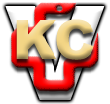 